Основные мероприятия проекта ОАНО «Православная гимназия» г.Фролово«Дорогами родного края».Теоретическая подготовка, обучение элементам туристической этики (20 занятий).декабрь 2015г.-апрель 2016г., 1раз в неделю по 40мин.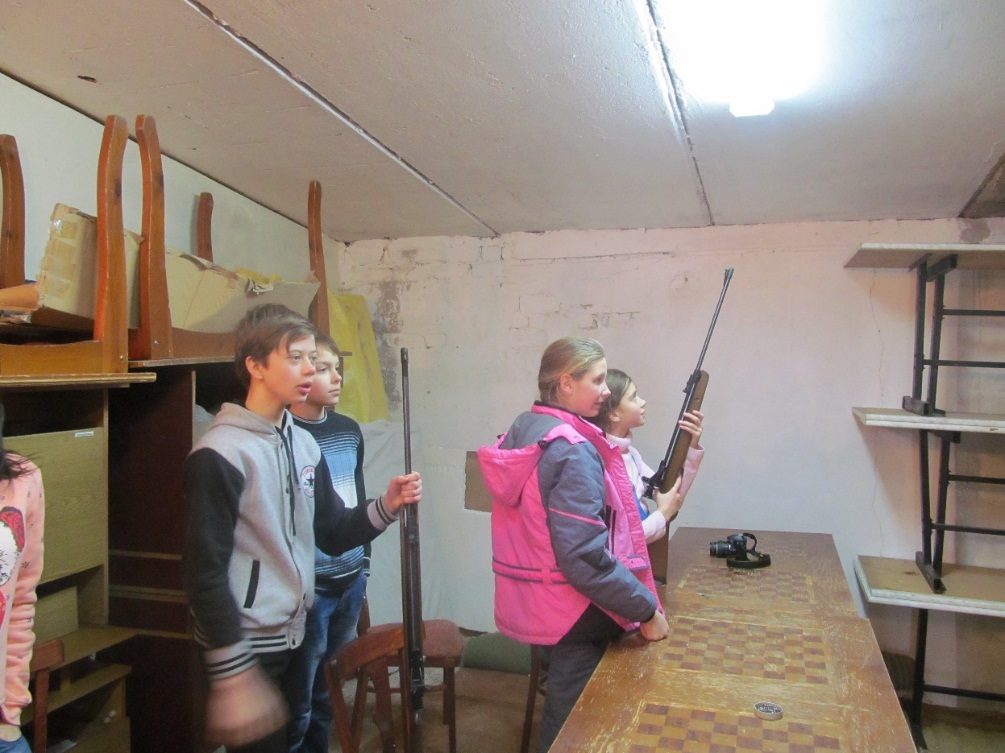 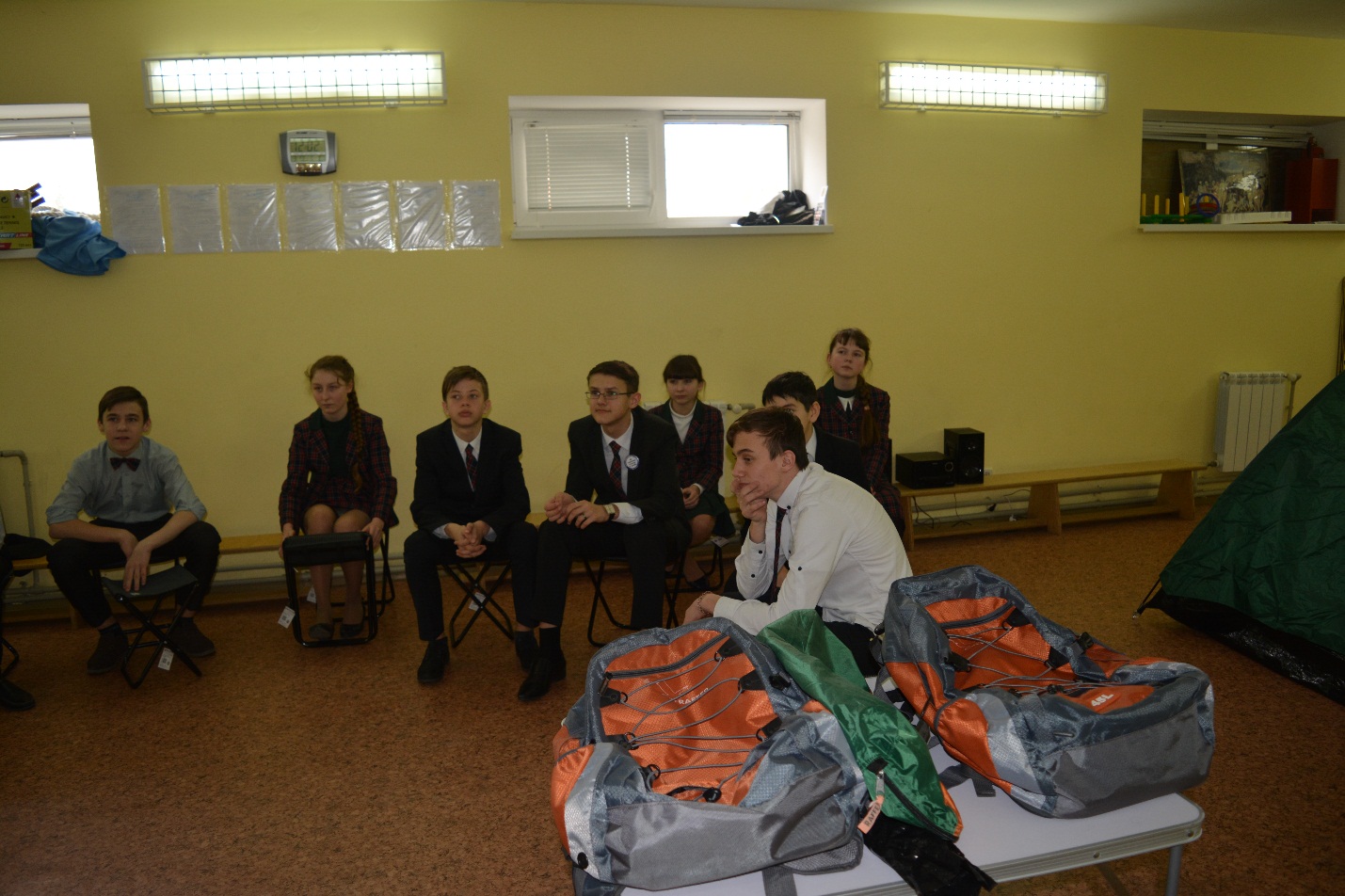 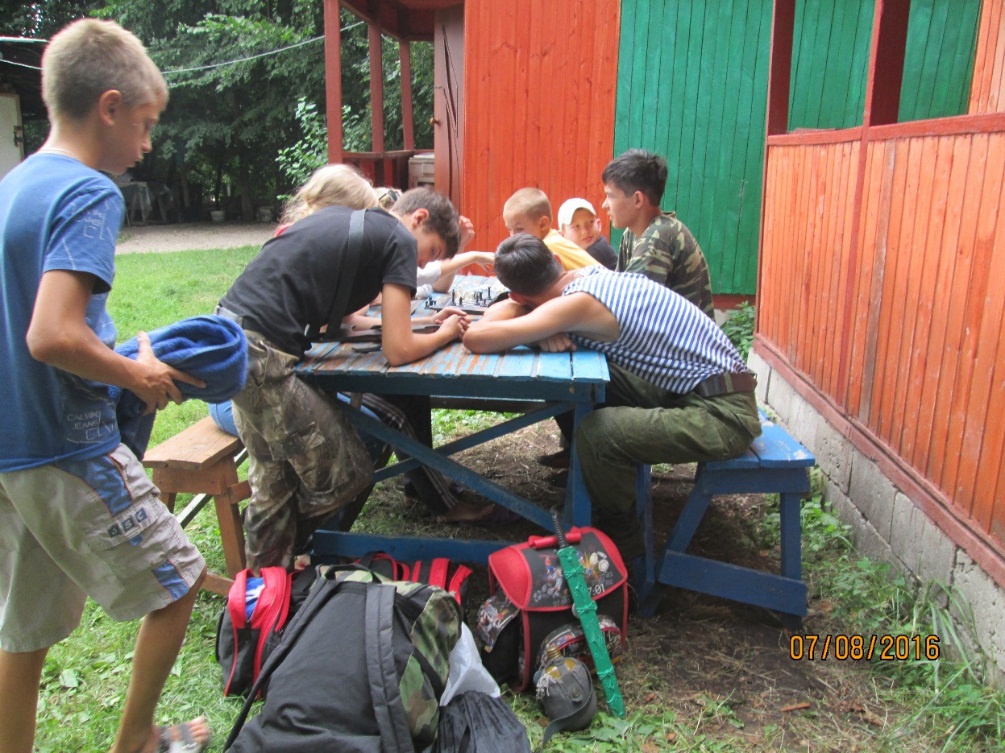 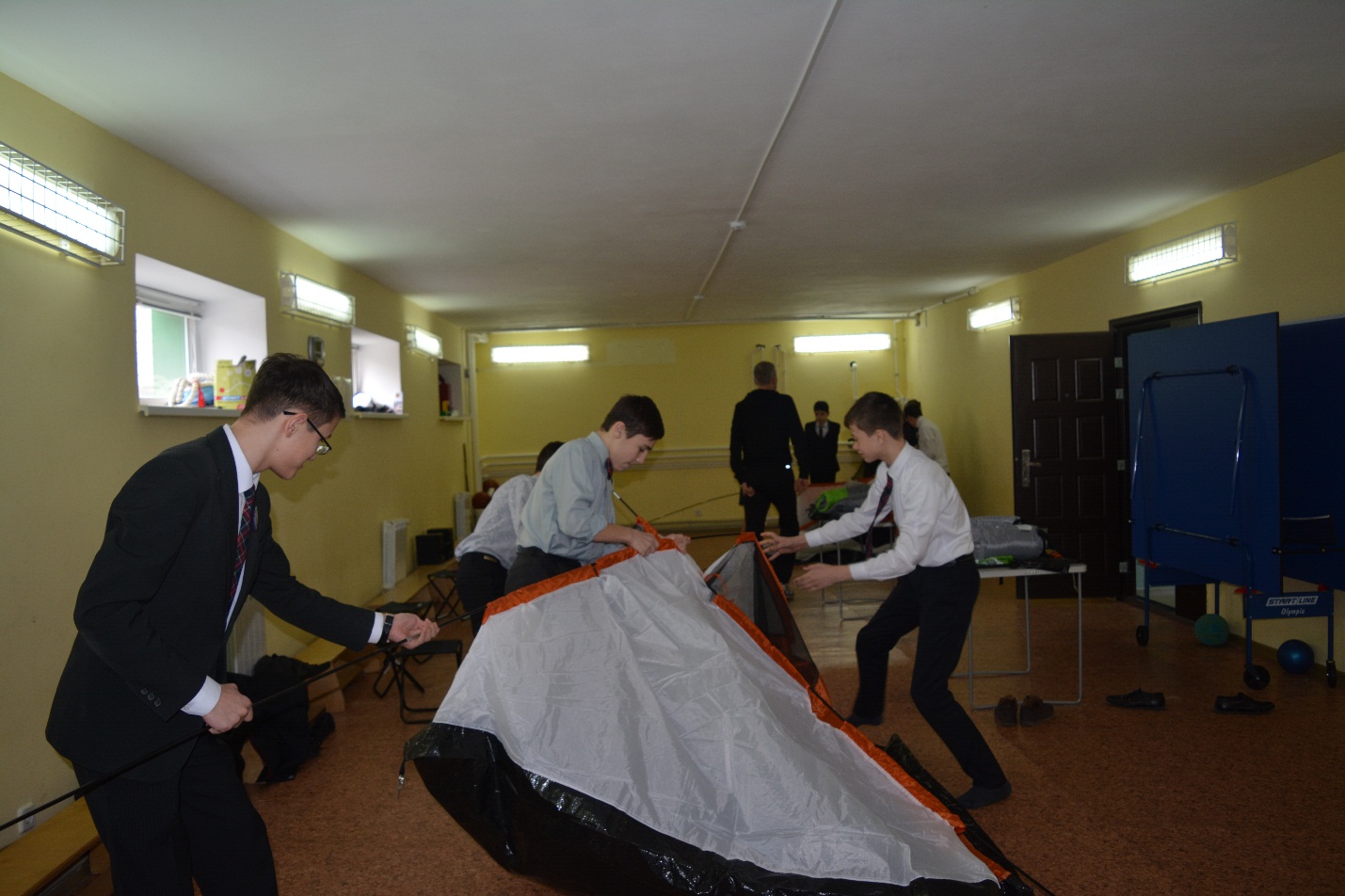 Практические занятия, отработка прикладных туристических навыков в походных условиях (12 занятий).январь, апрель-август 2016г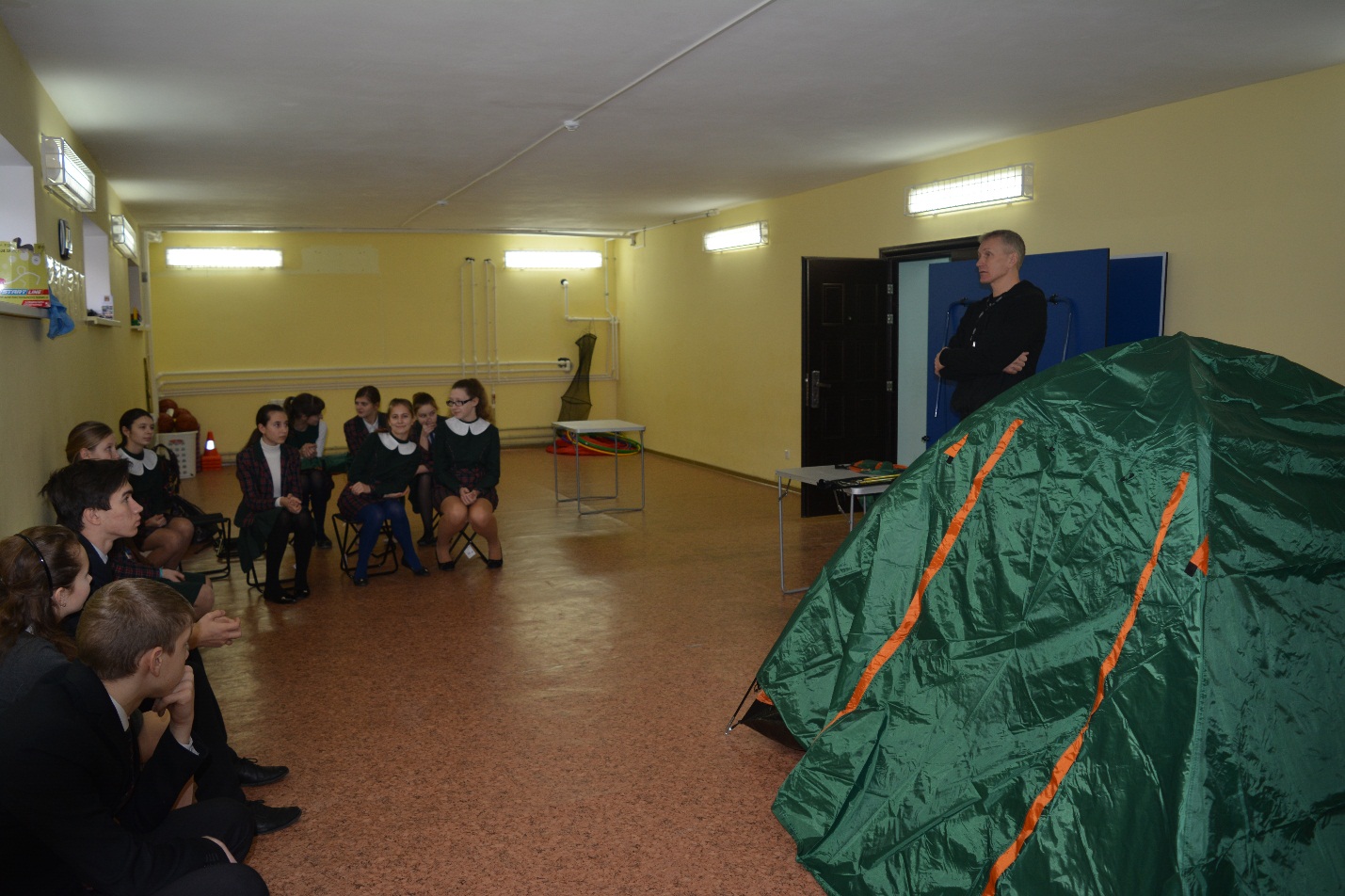 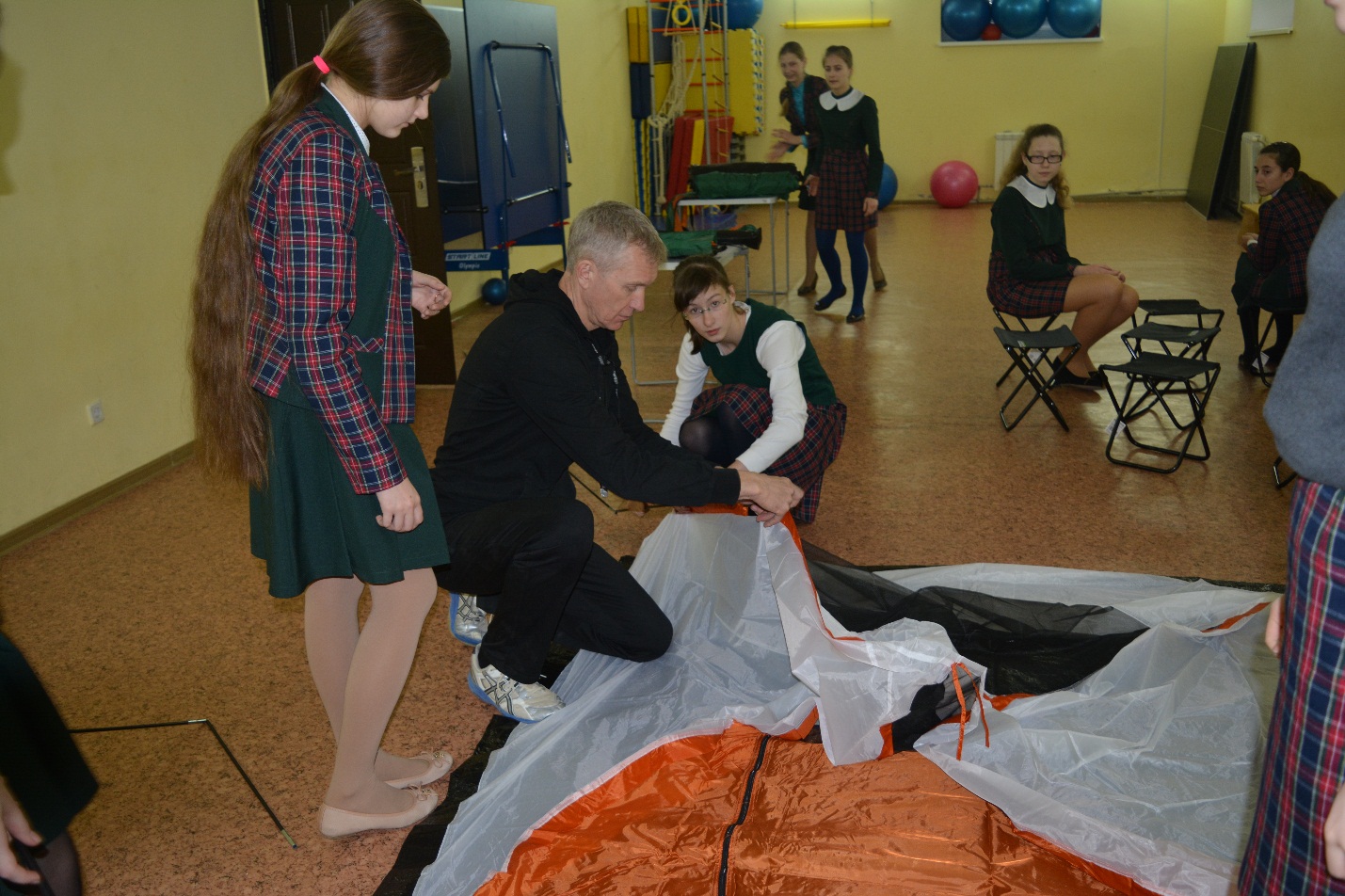 Походы 8 – 9 классов «Купола над Доном» - Клетский район, Кременско-Вознесенский мужской монастырь.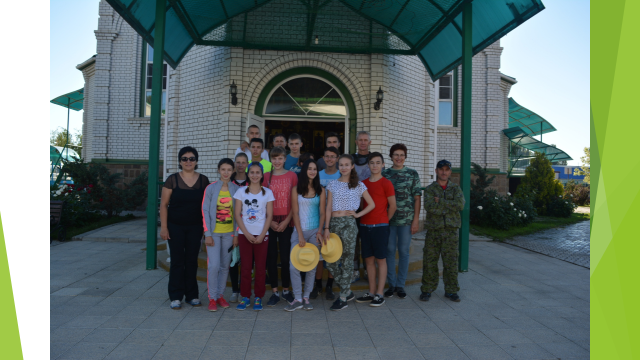 май – июнь 2016г.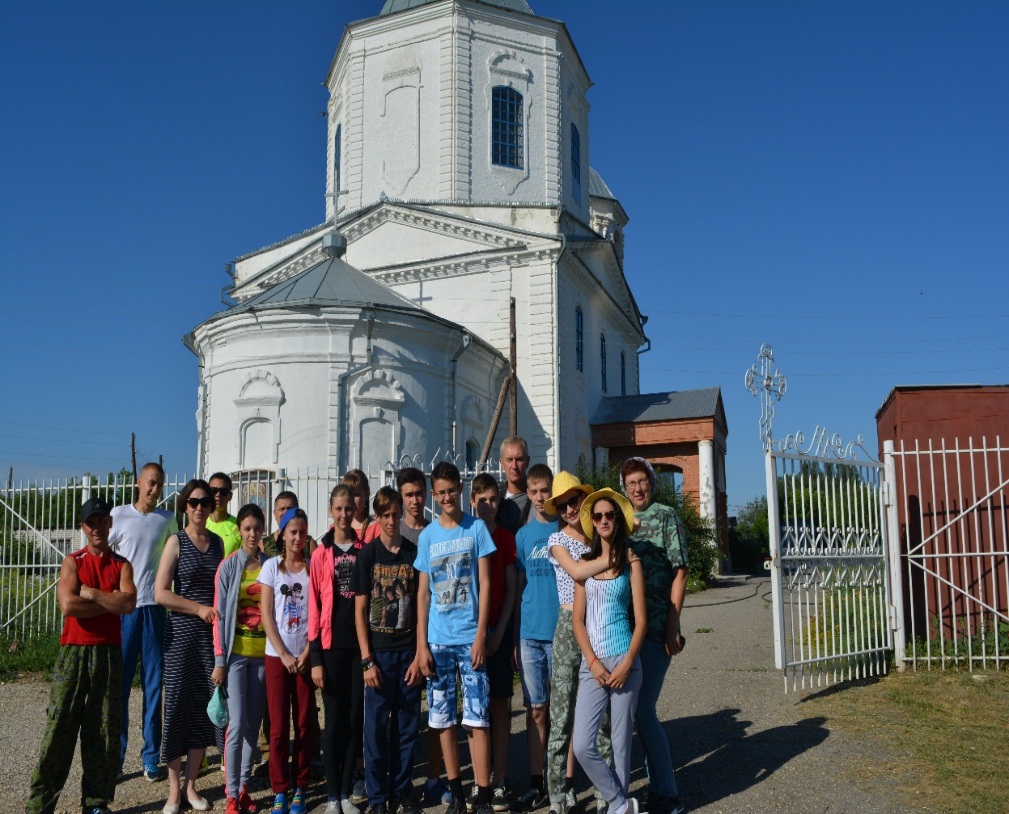 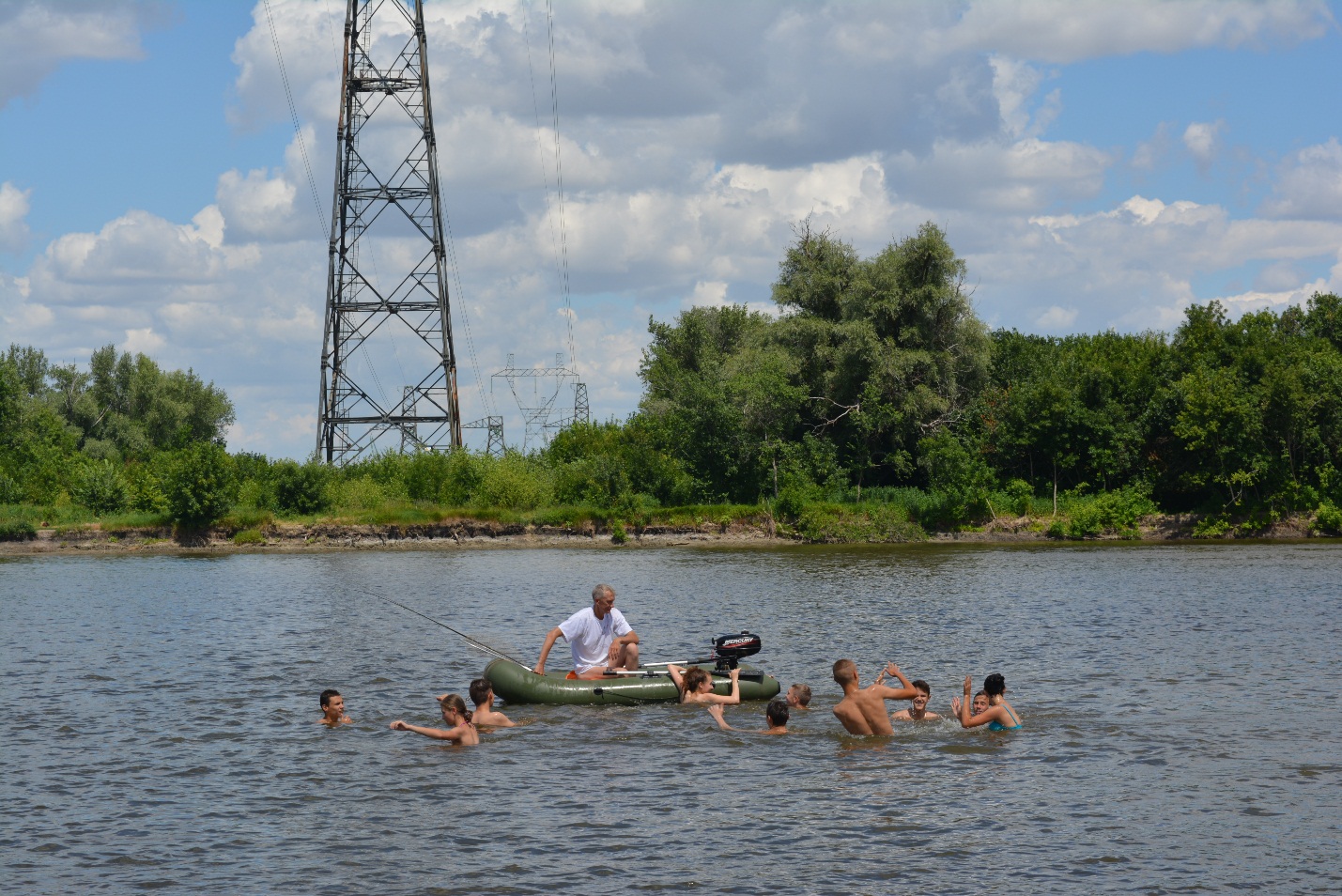 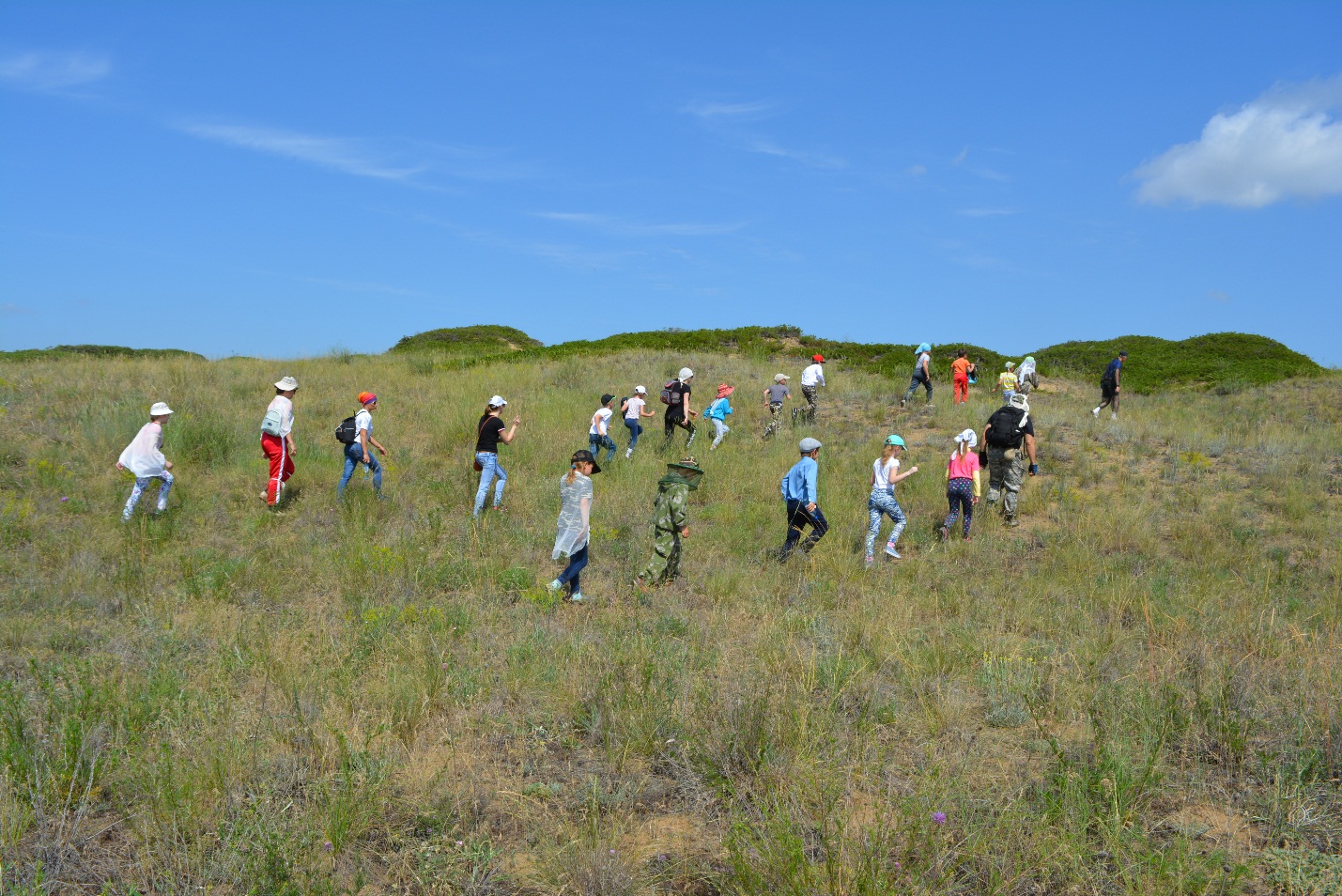 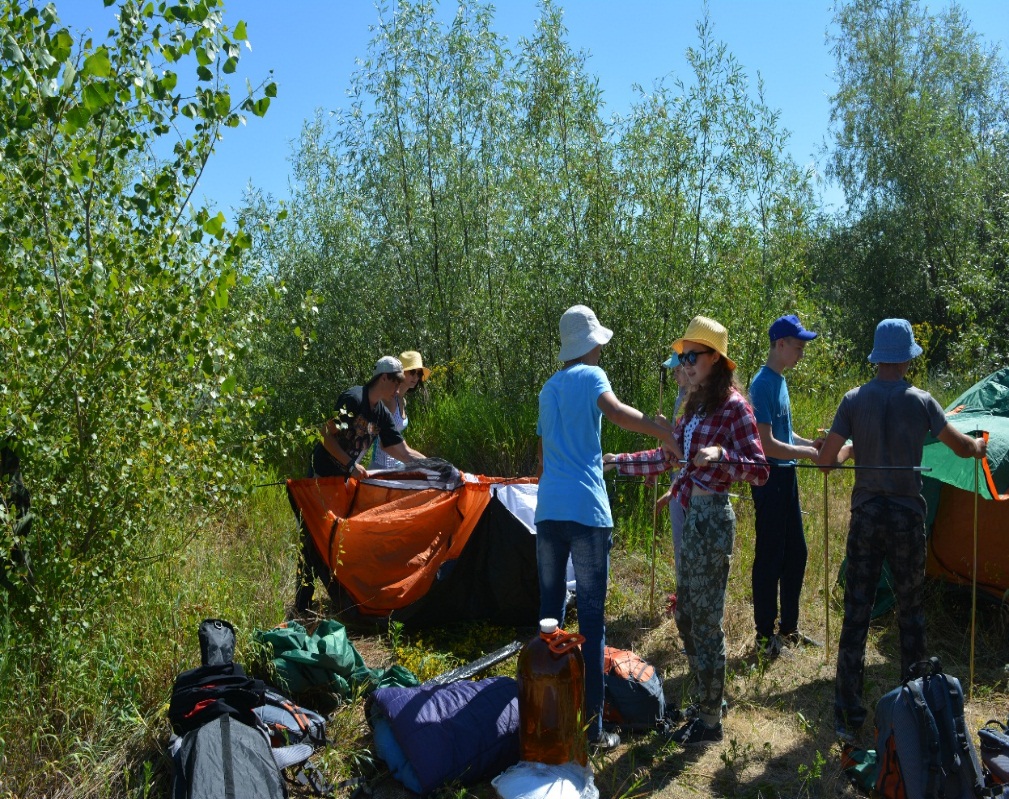 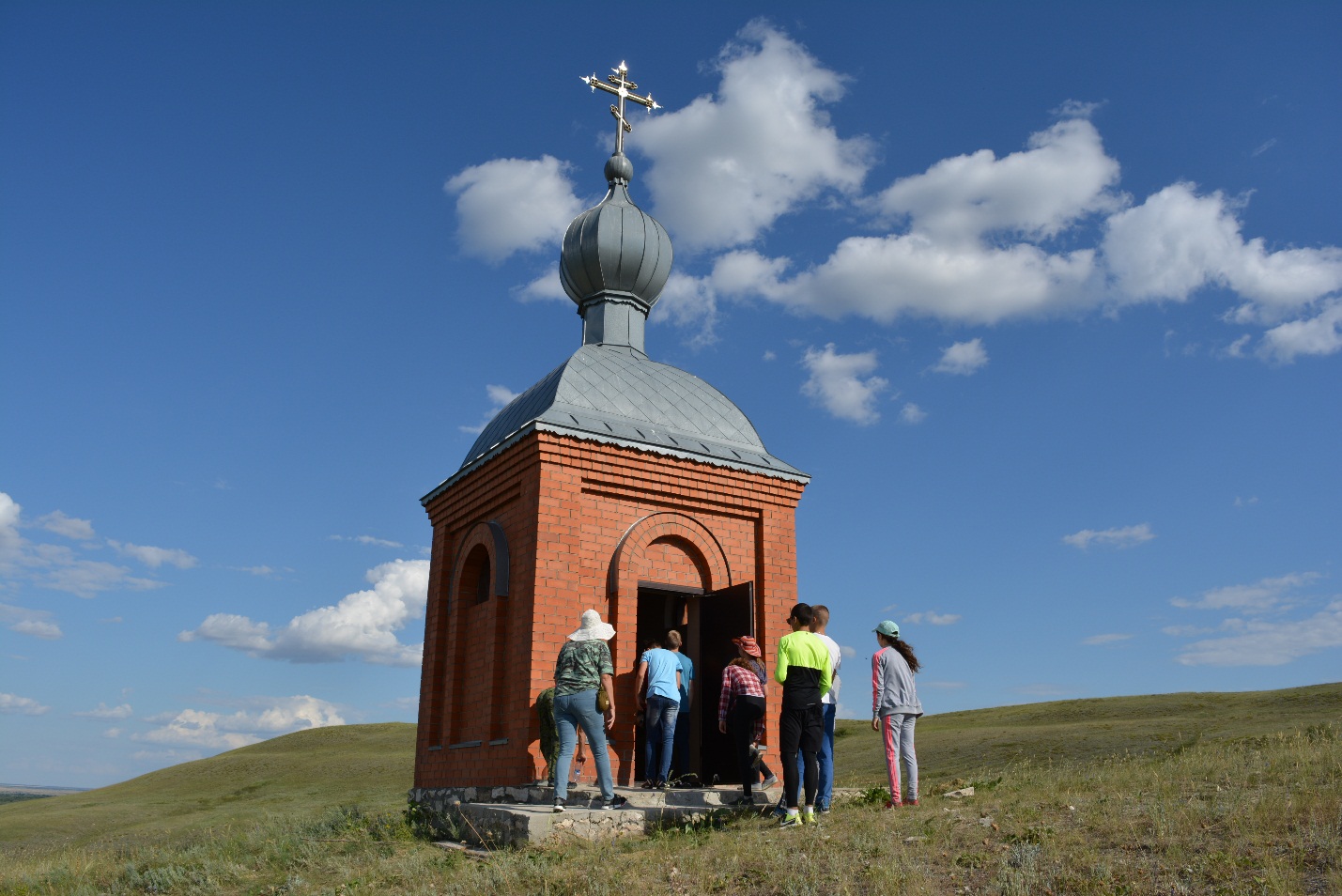 Походы 3 – 4 классов классов «Чудный источник» - источник в честь Почаевской иконы Божьей Матери Краснолиповского с.п. Фроловского района. 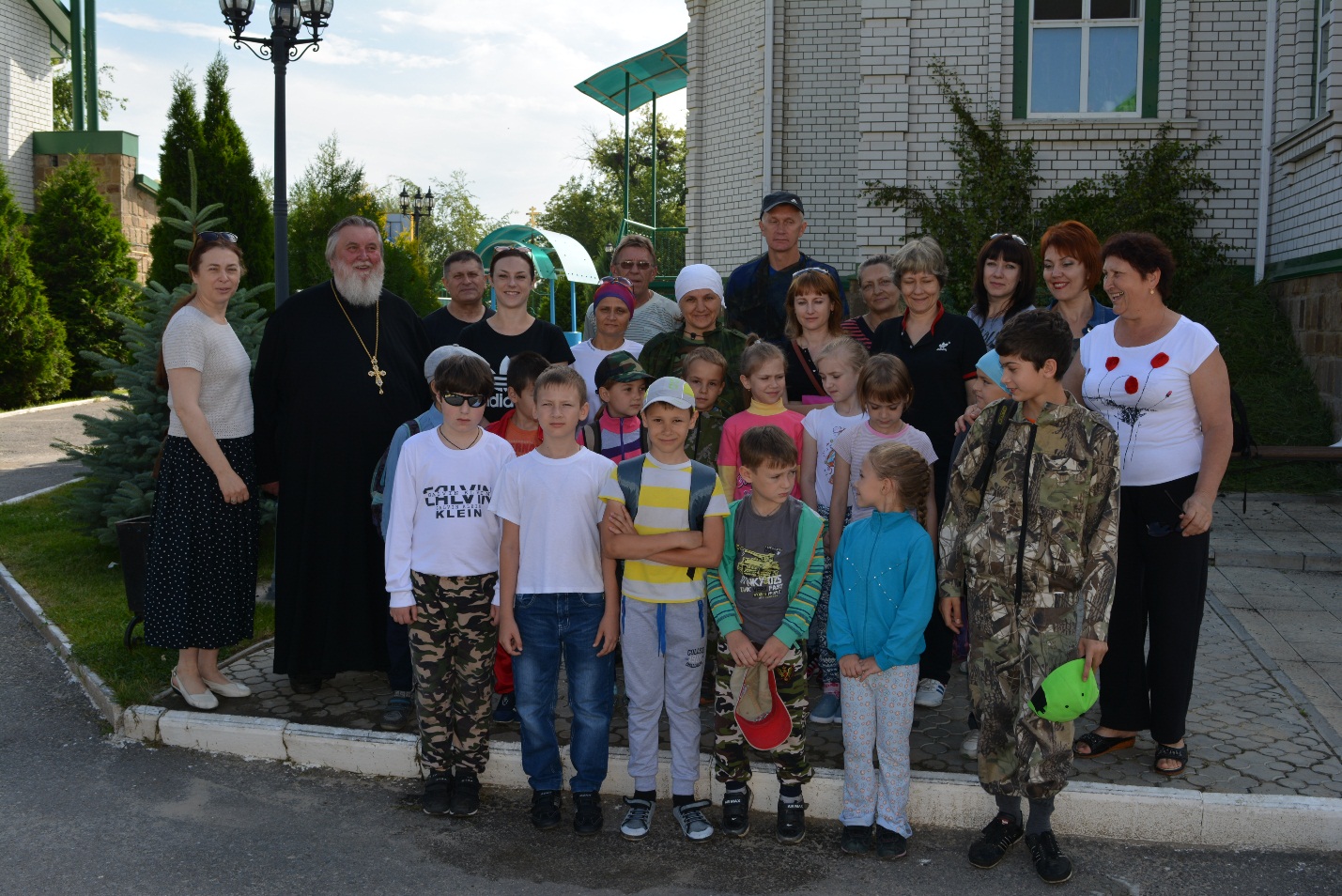 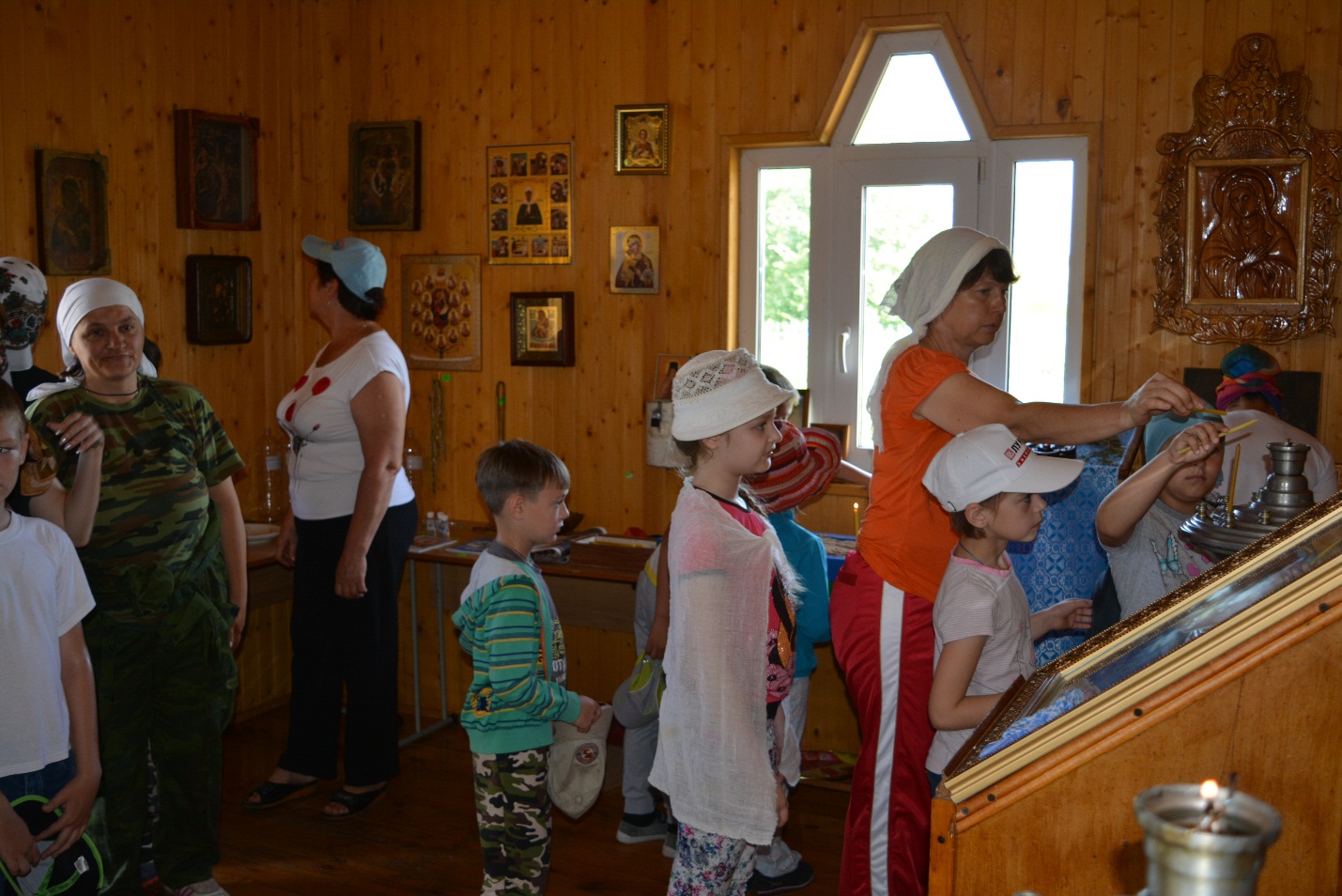 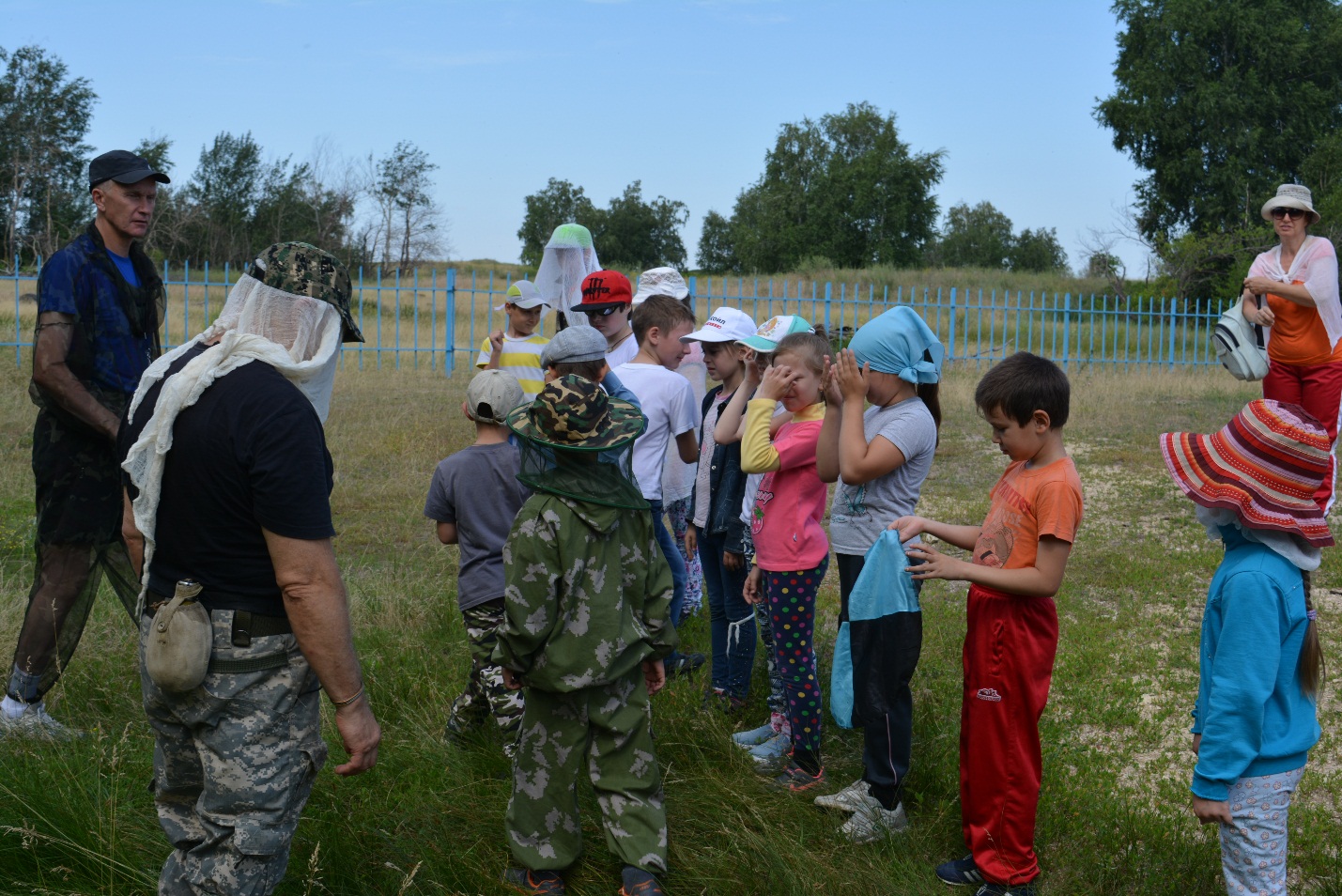 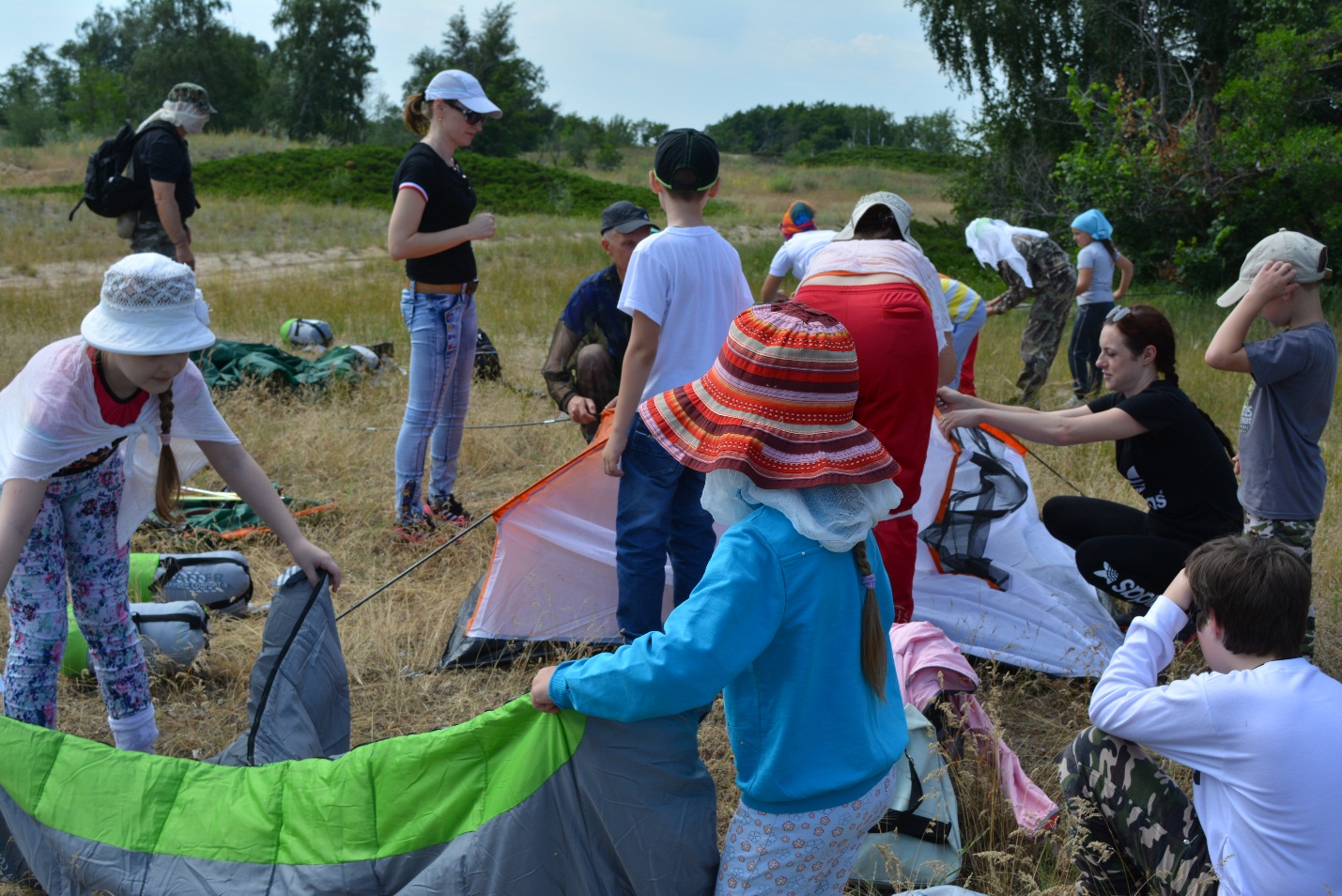 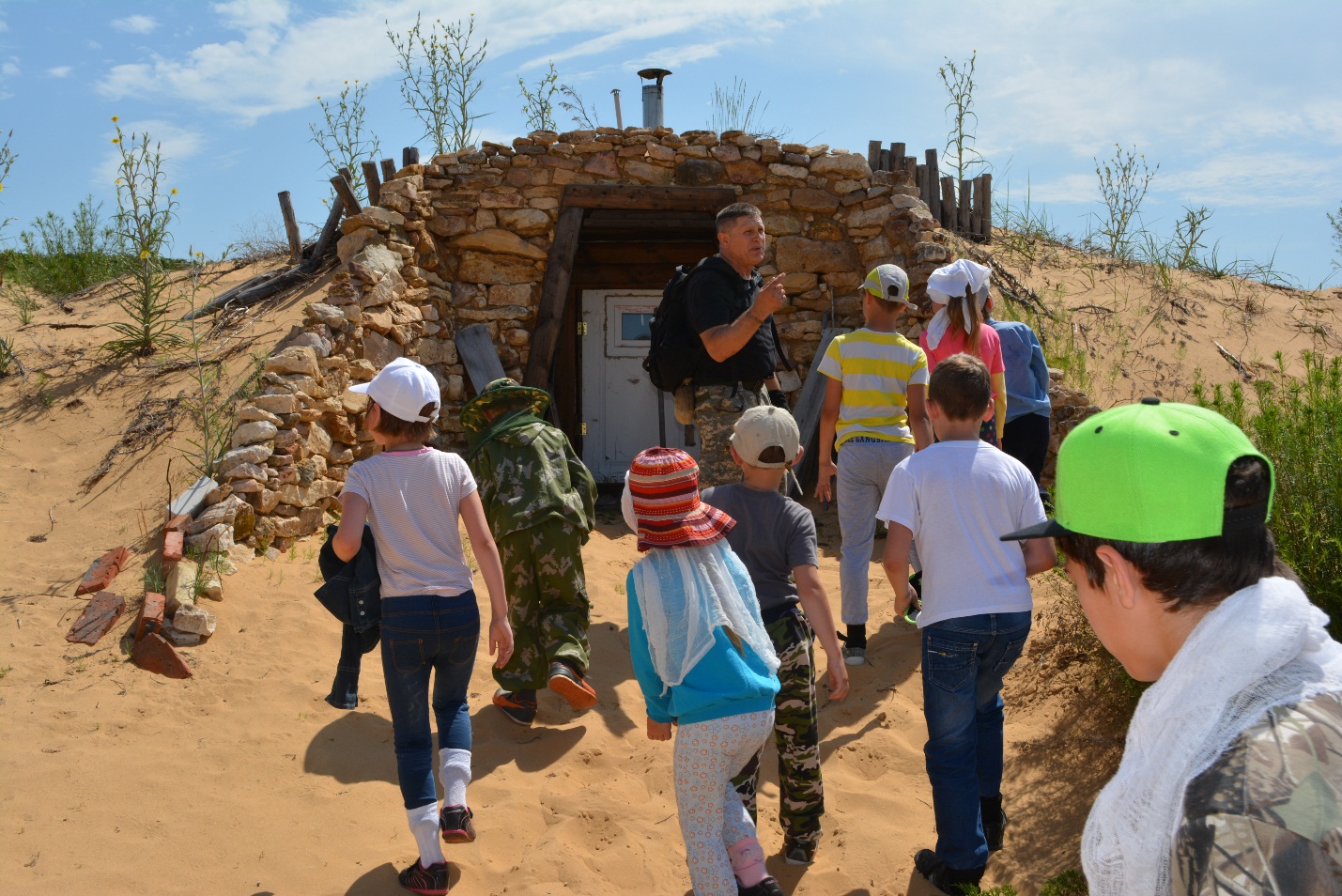 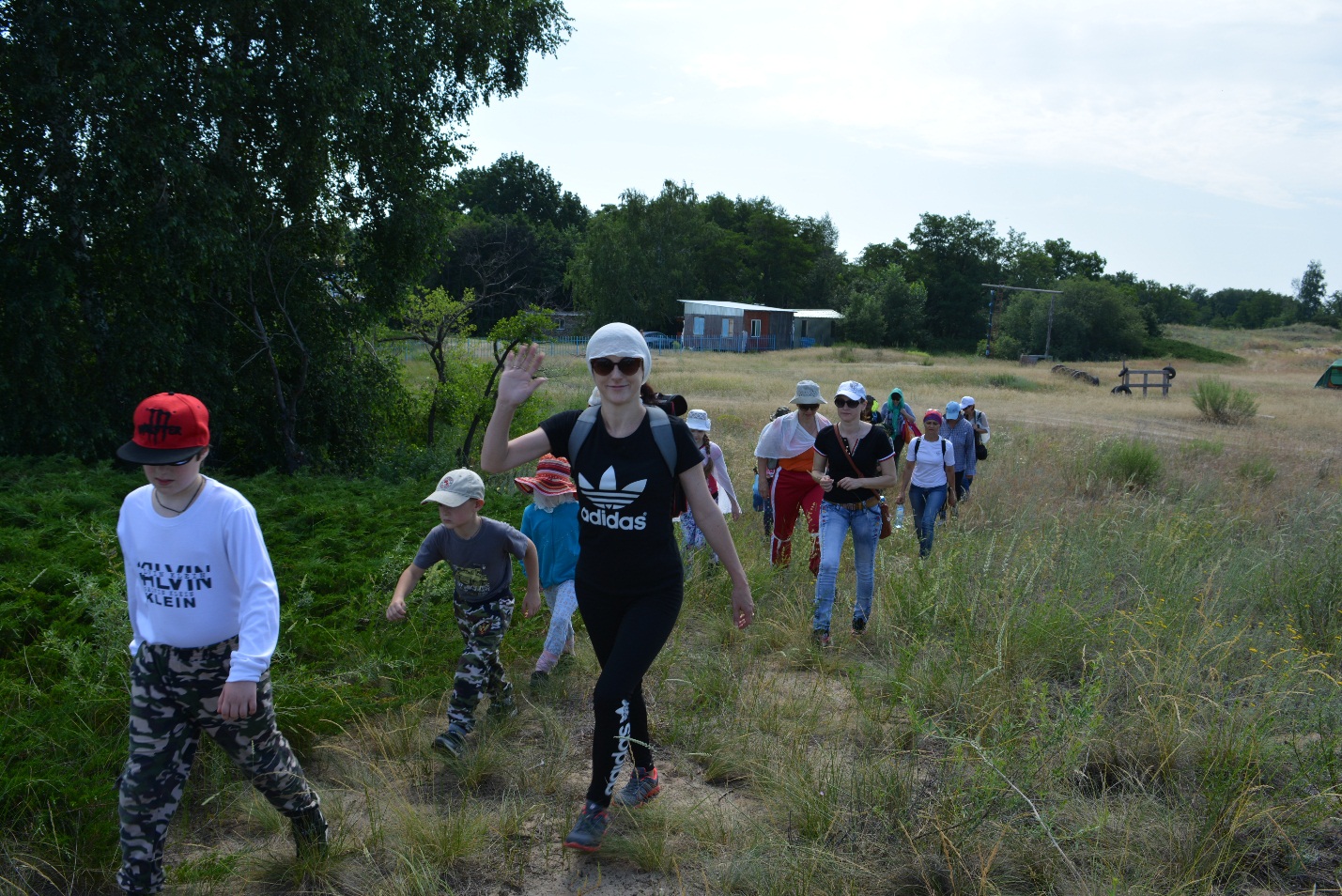 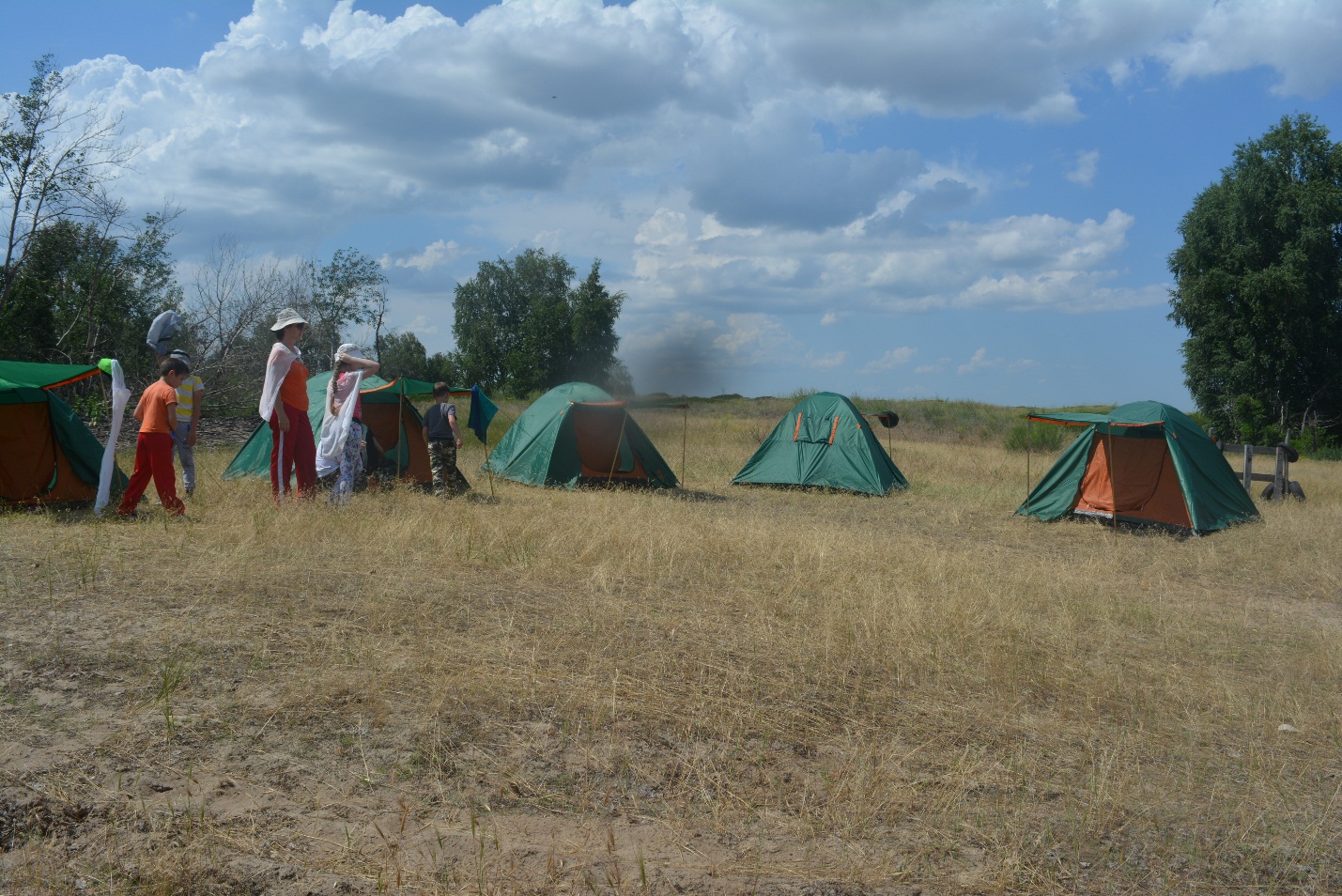 Походы 6 – 7 классов Экологическая учебная тропа «Любимый уголок родного края»; п. Арчединский Лесхоз Фроловского района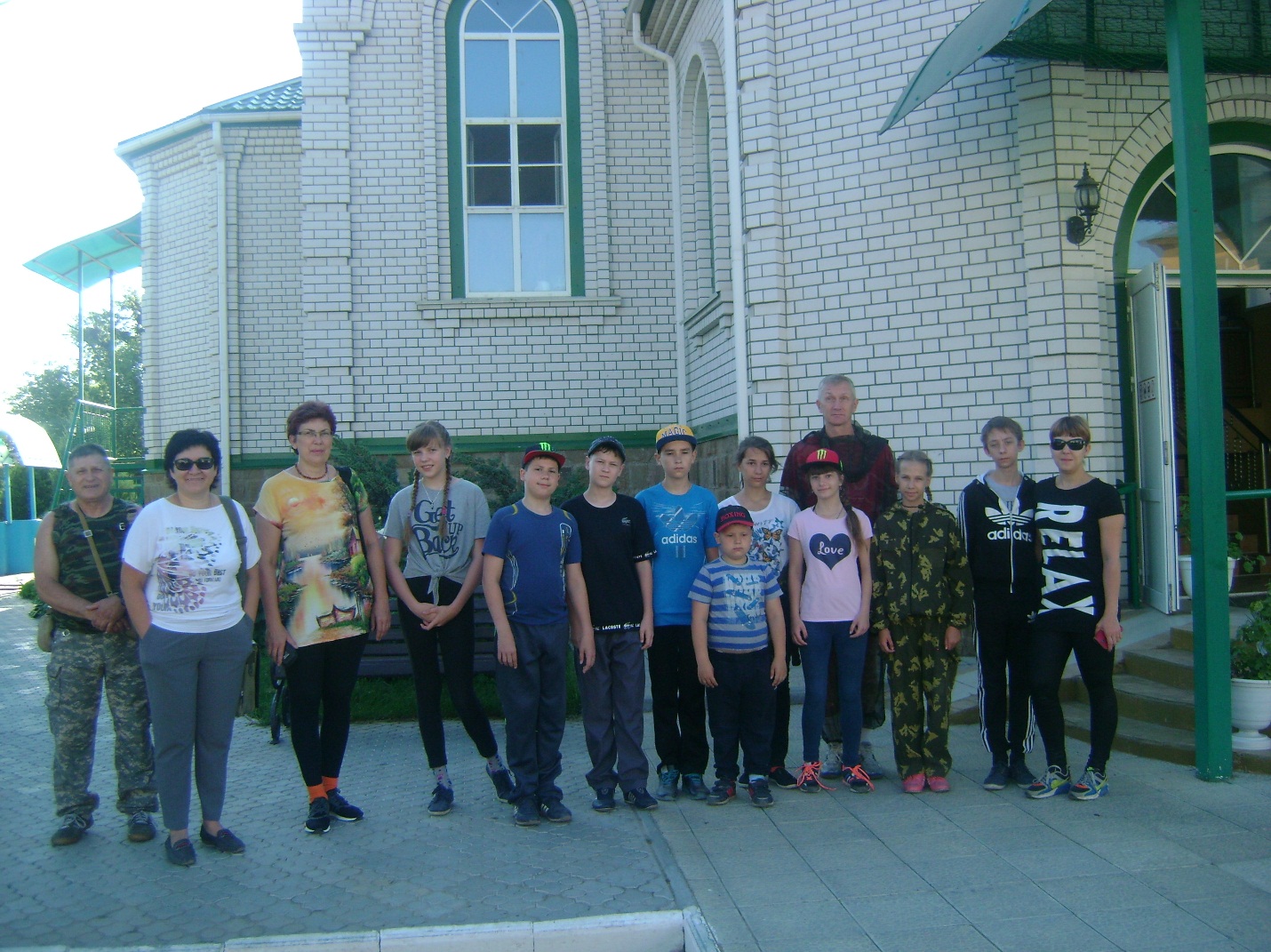 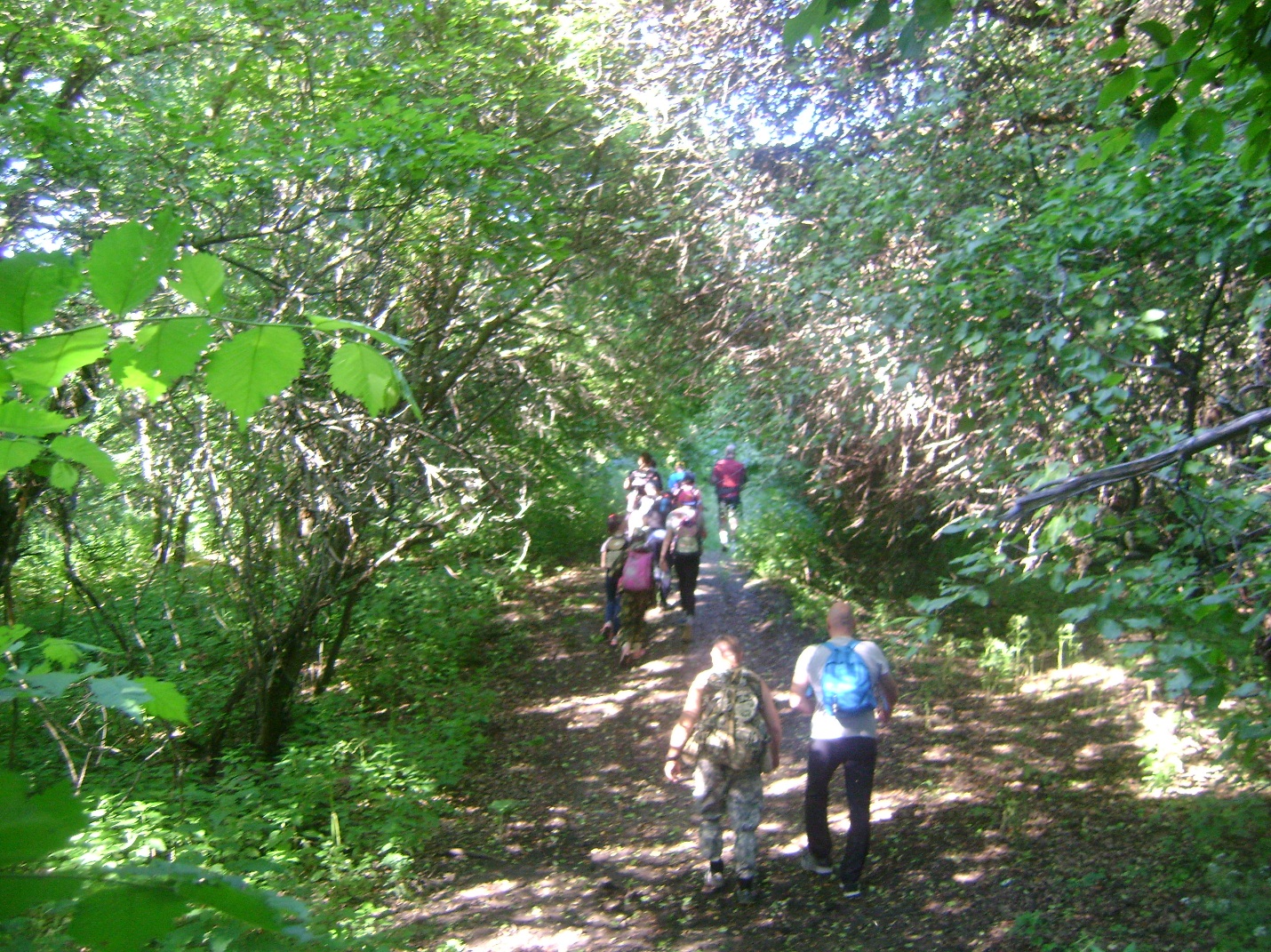 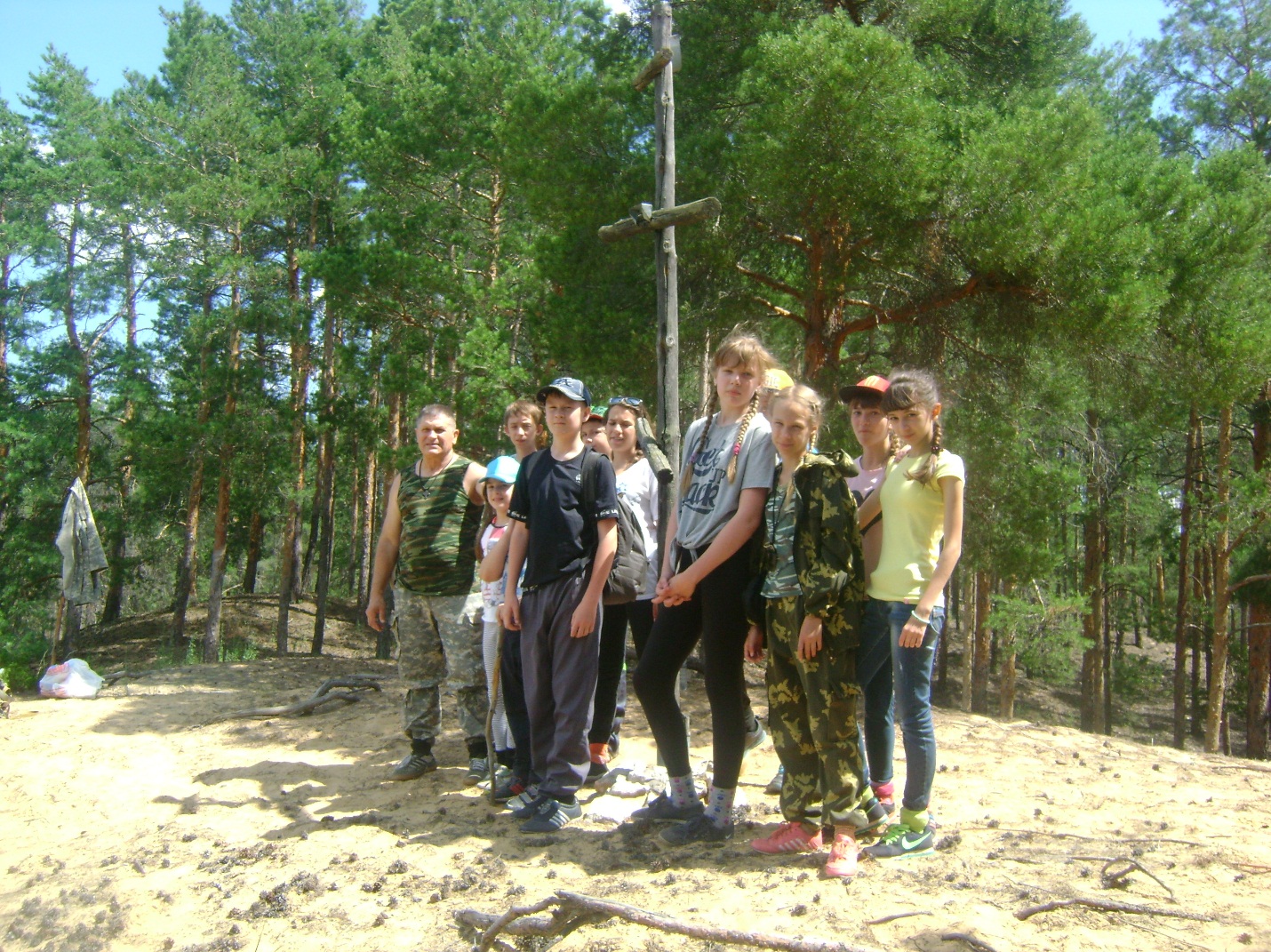  Просмотр видеофильмов из серии «Родная земля Волгоградская» (4).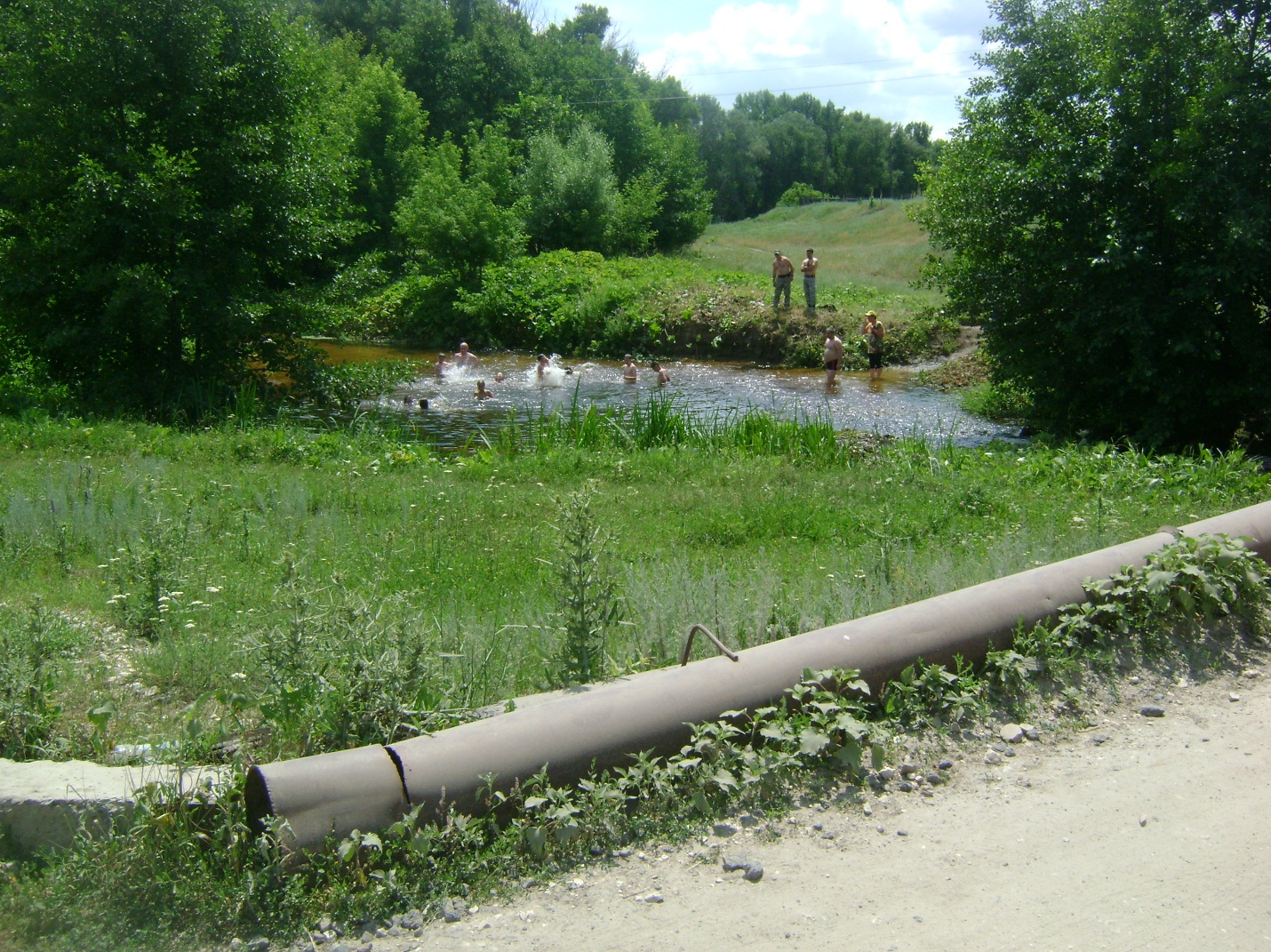 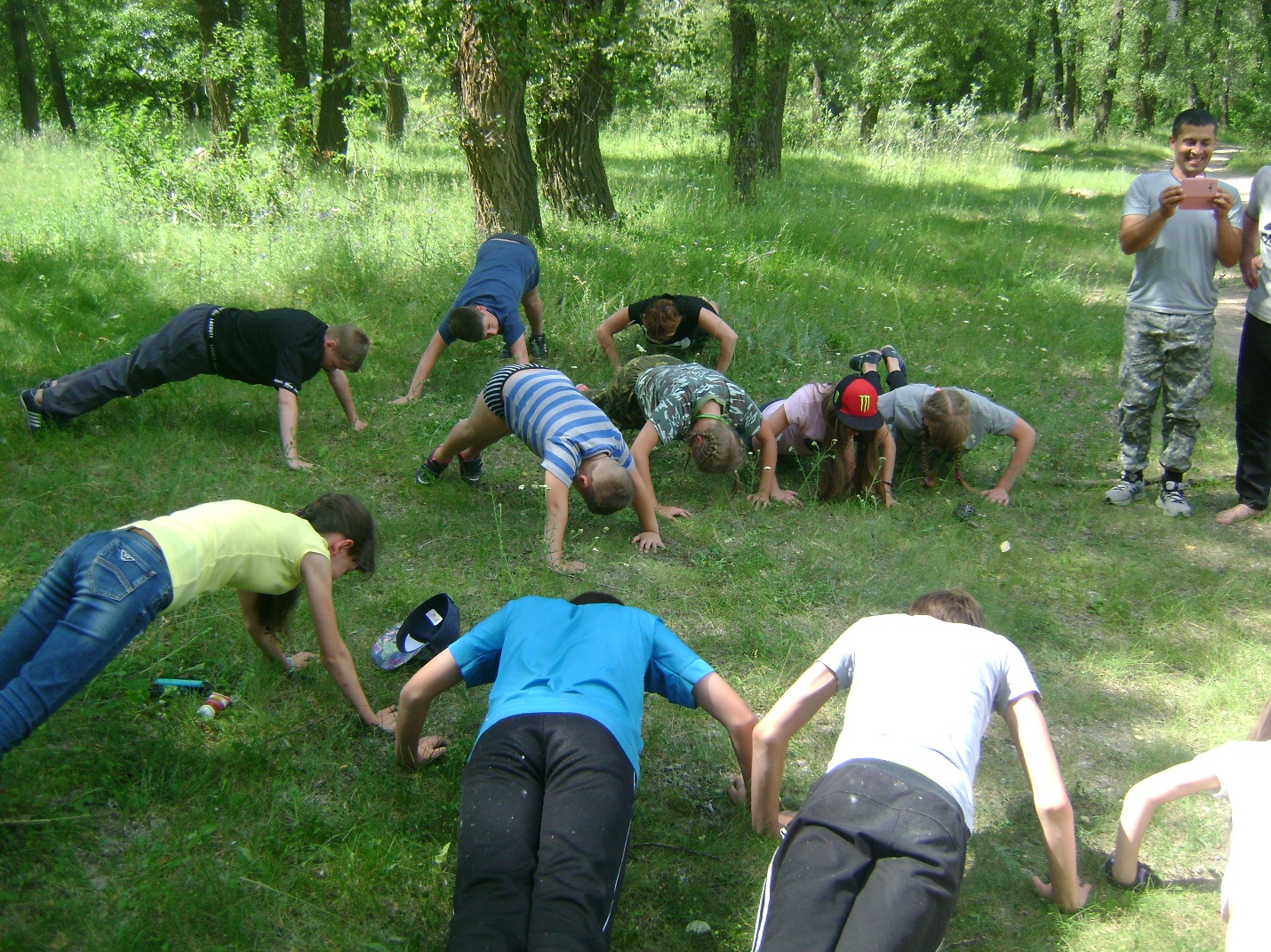 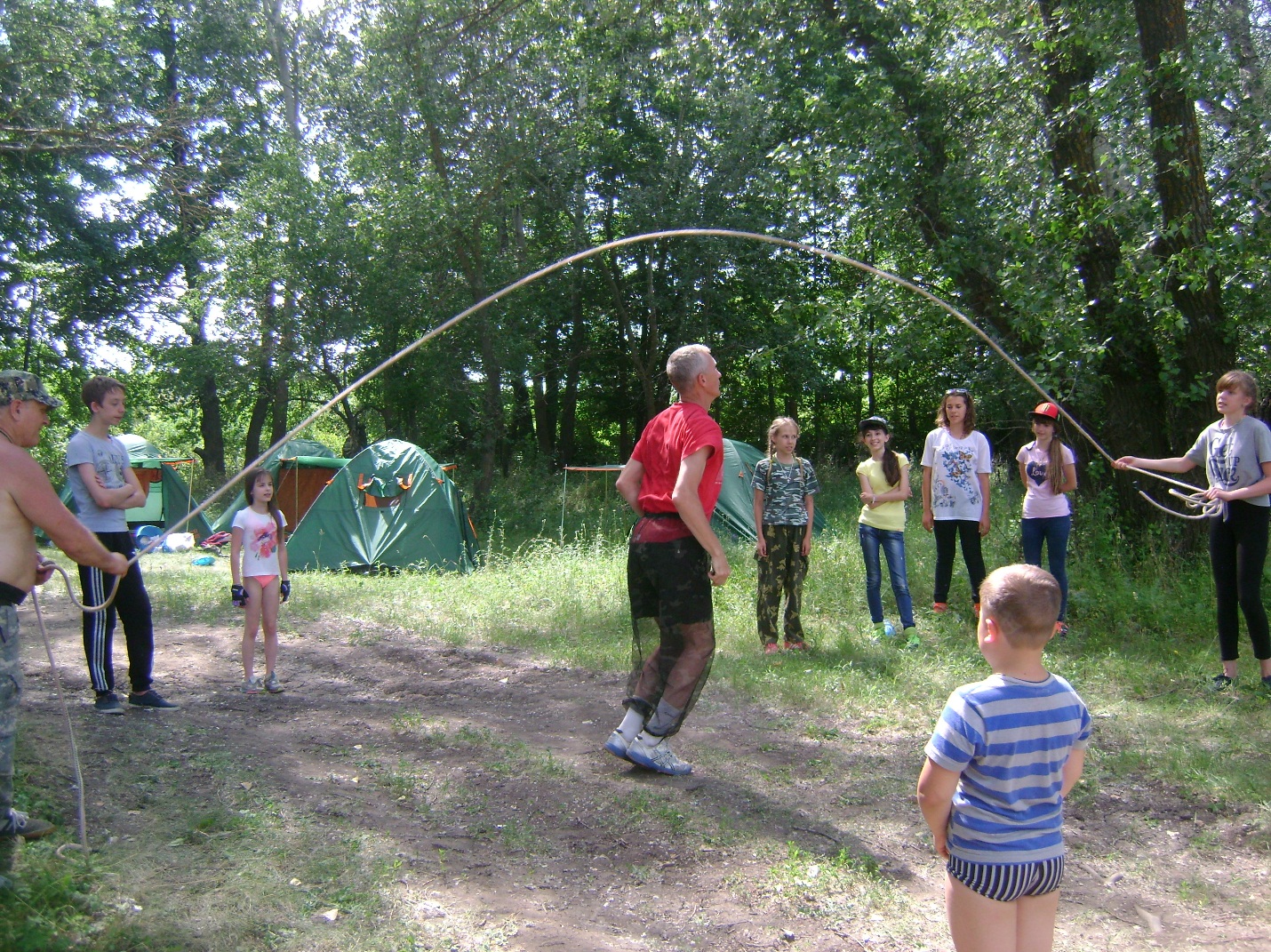 май – июнь 2016г.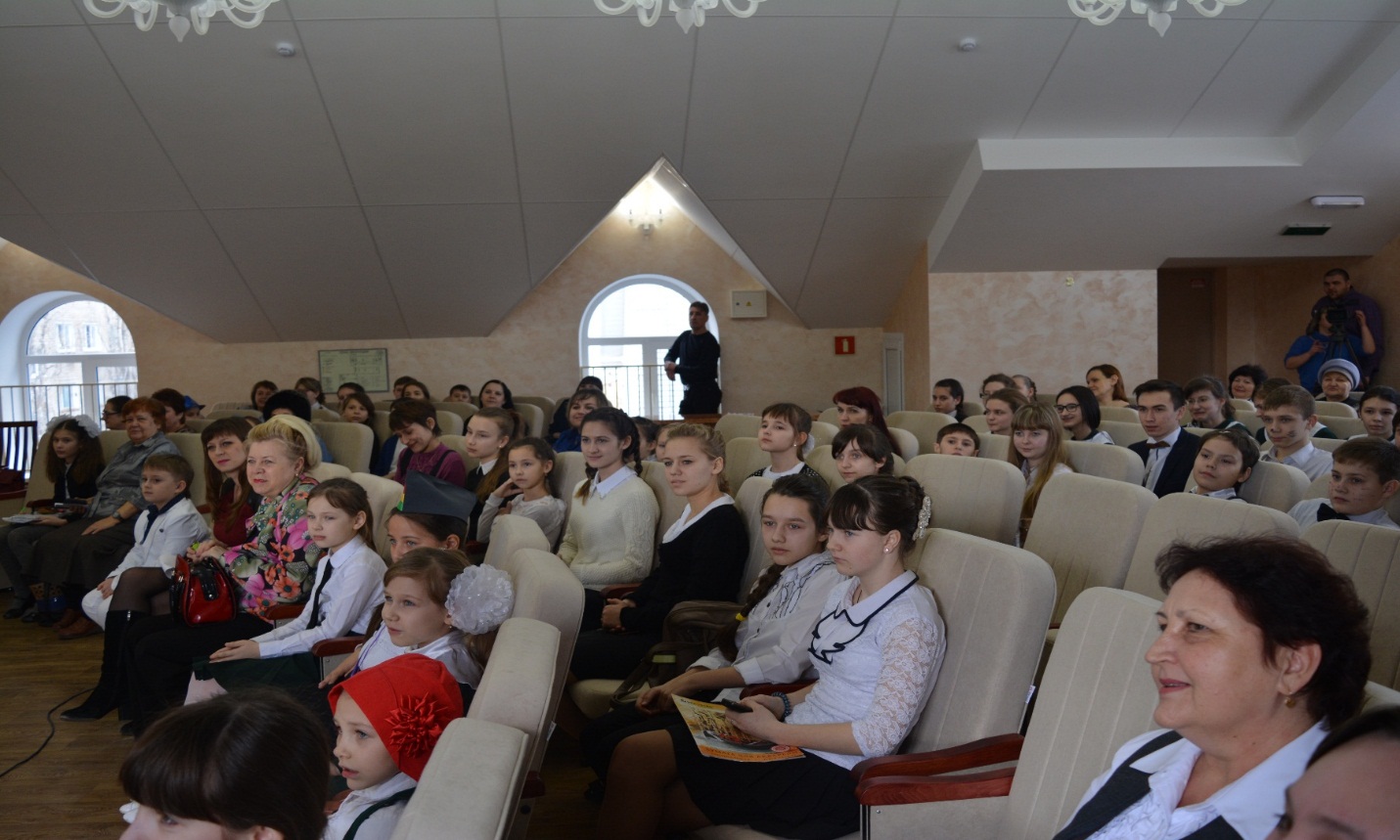 Организация и проведение однодневных походов на источник в честь Почаевской иконы Божьей Матери Краснолиповского с.п.,  на реку Арчеда п. Арчединский Лесхоз (по 1-му походу для каждой из 3-х групп).Июнь-август 2016г.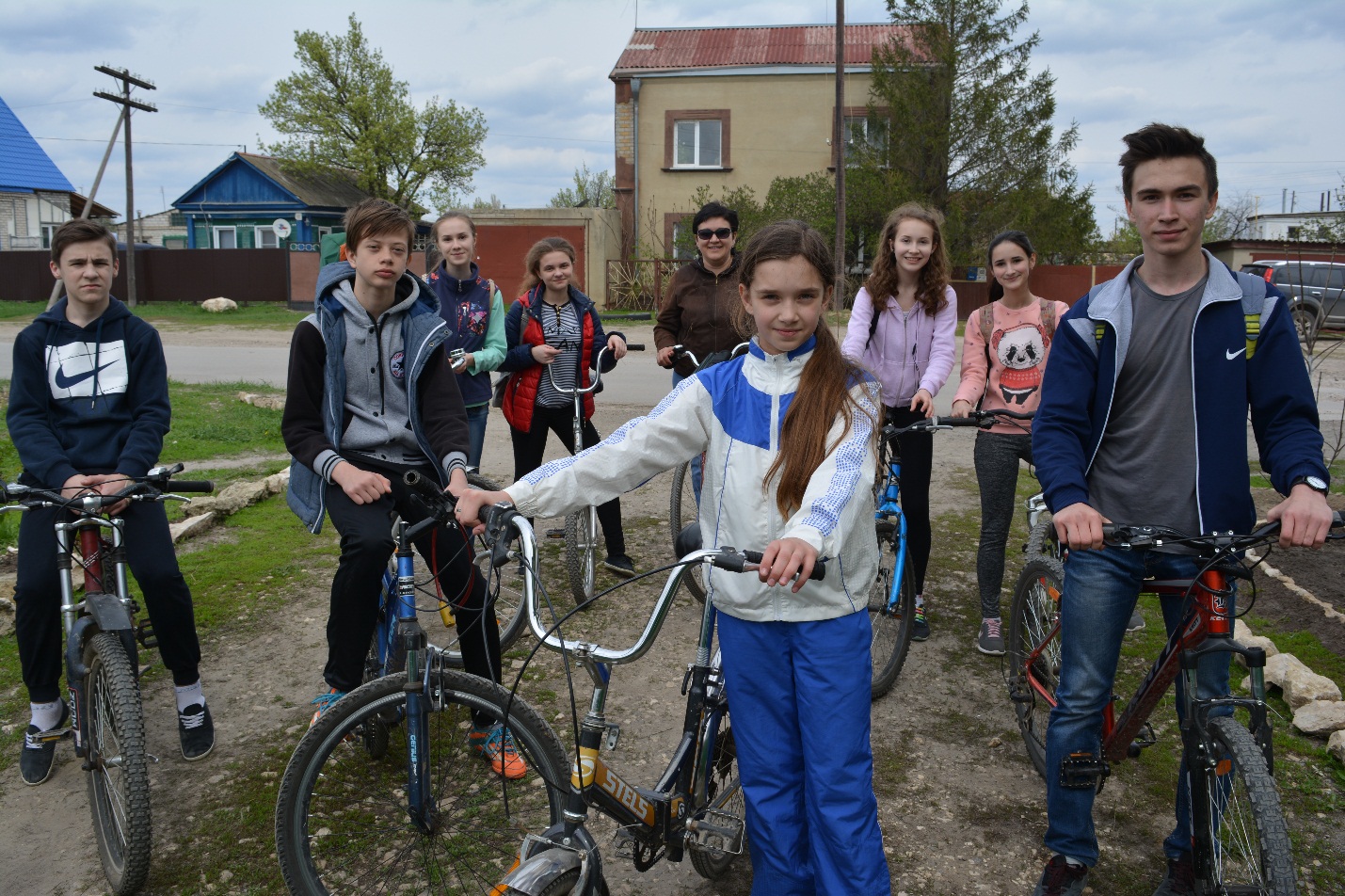 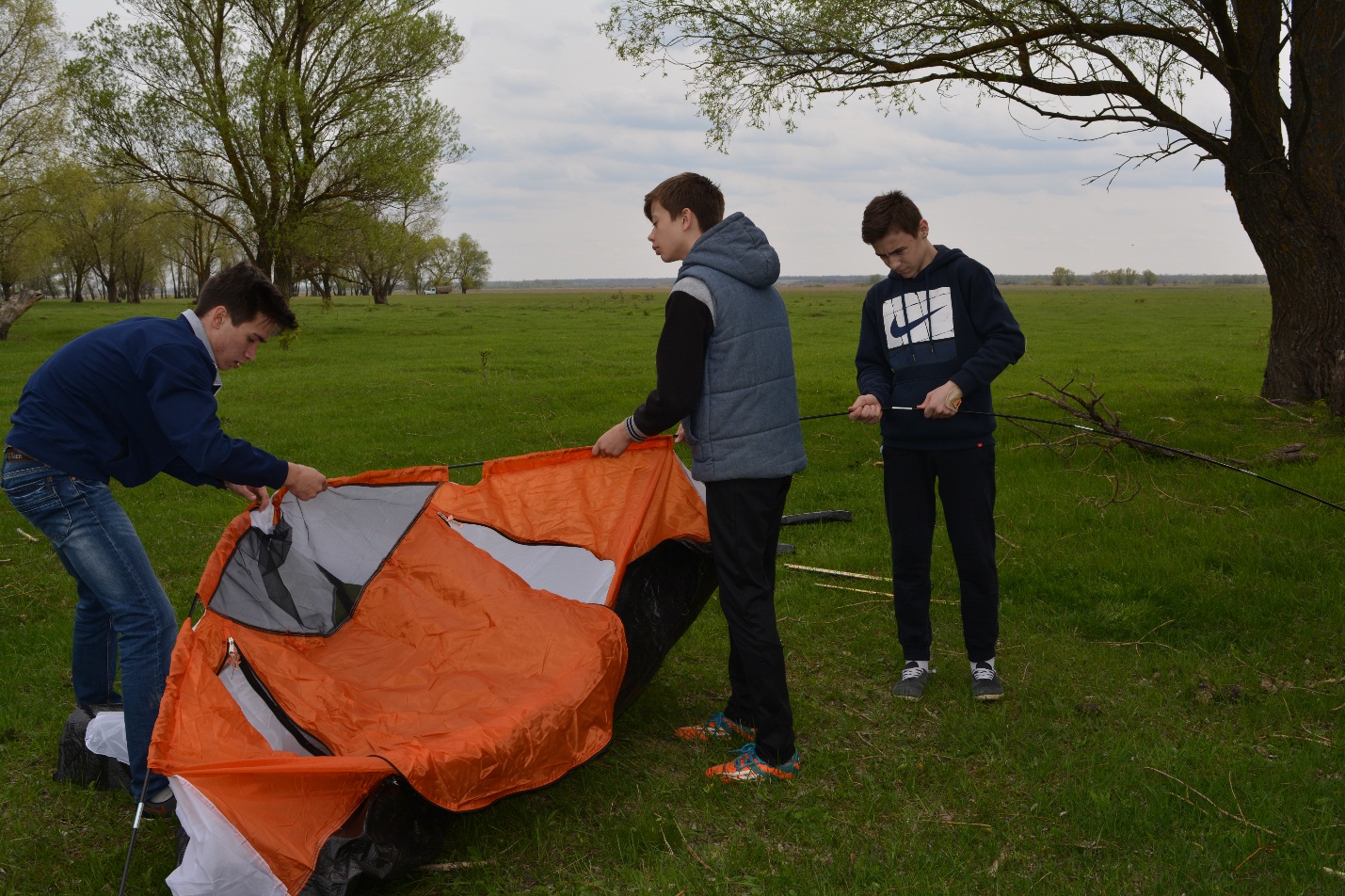 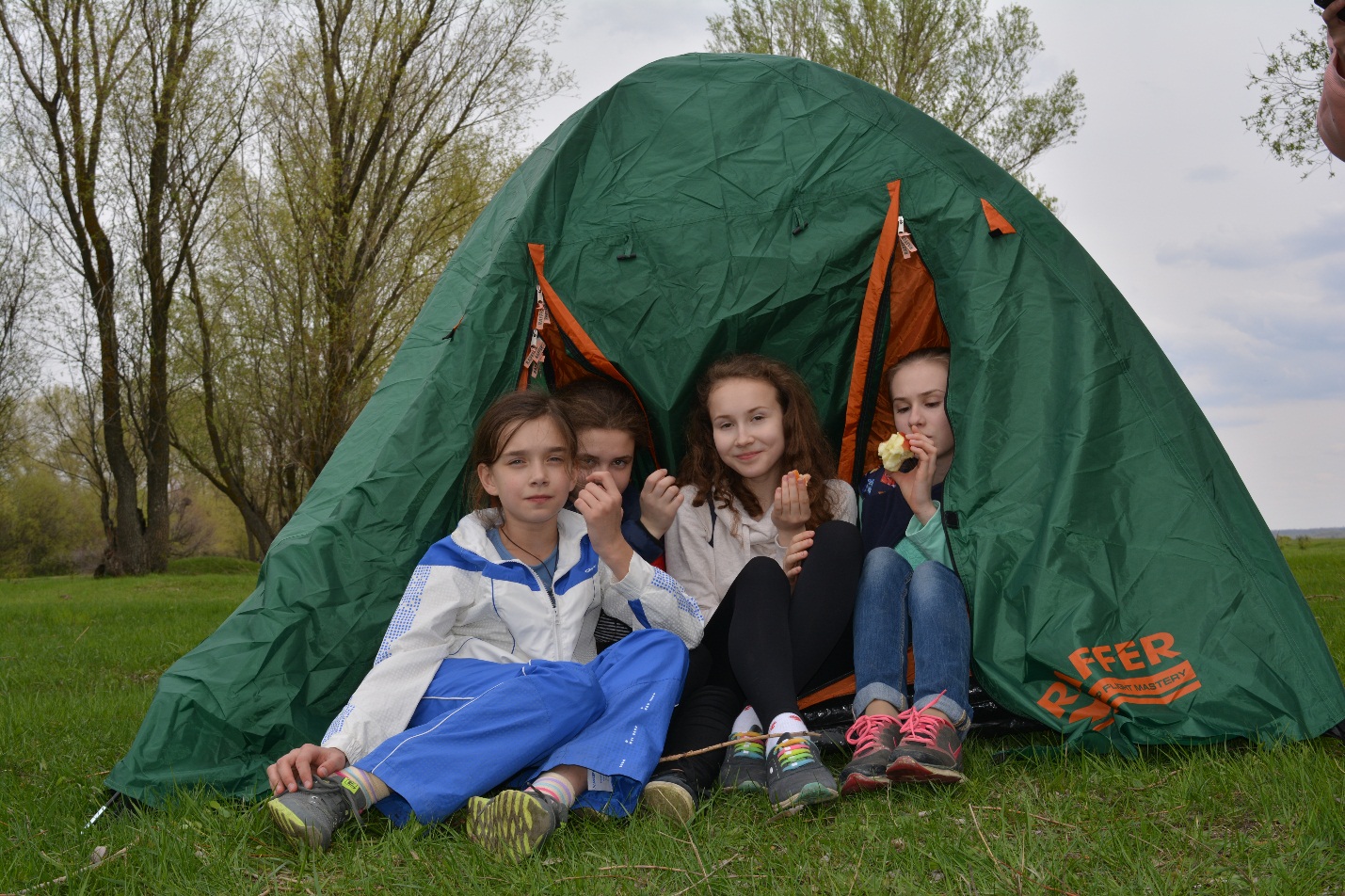 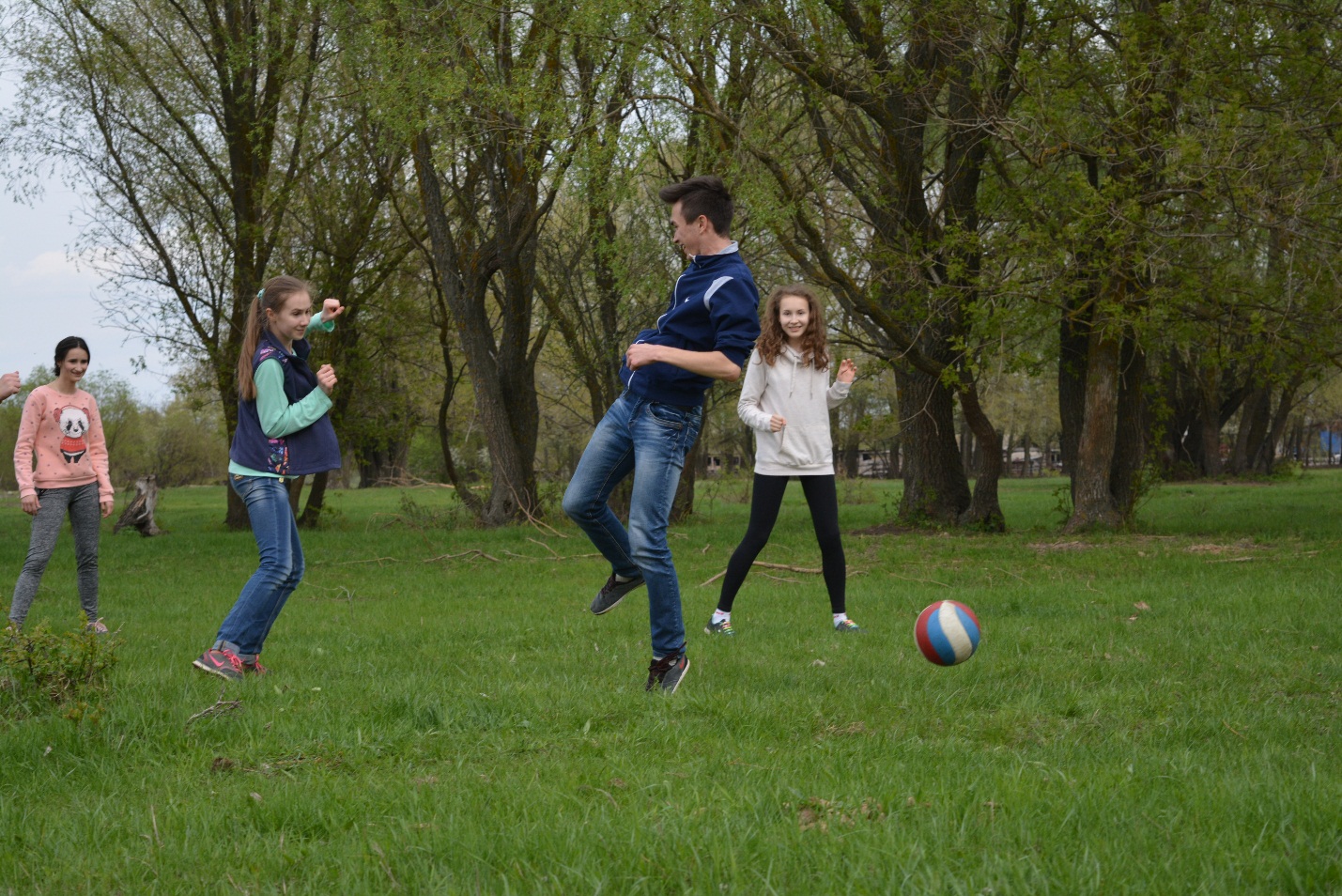 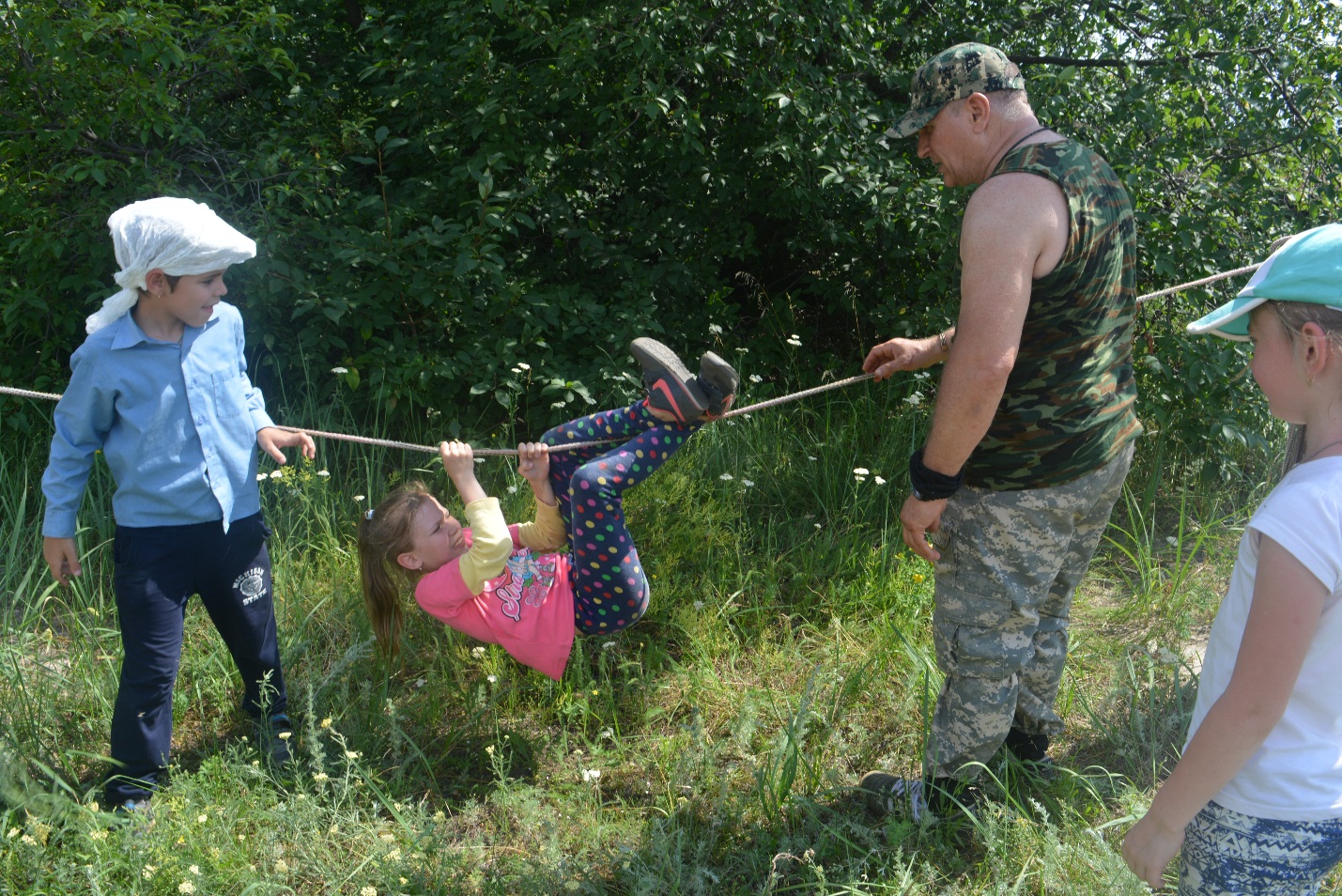 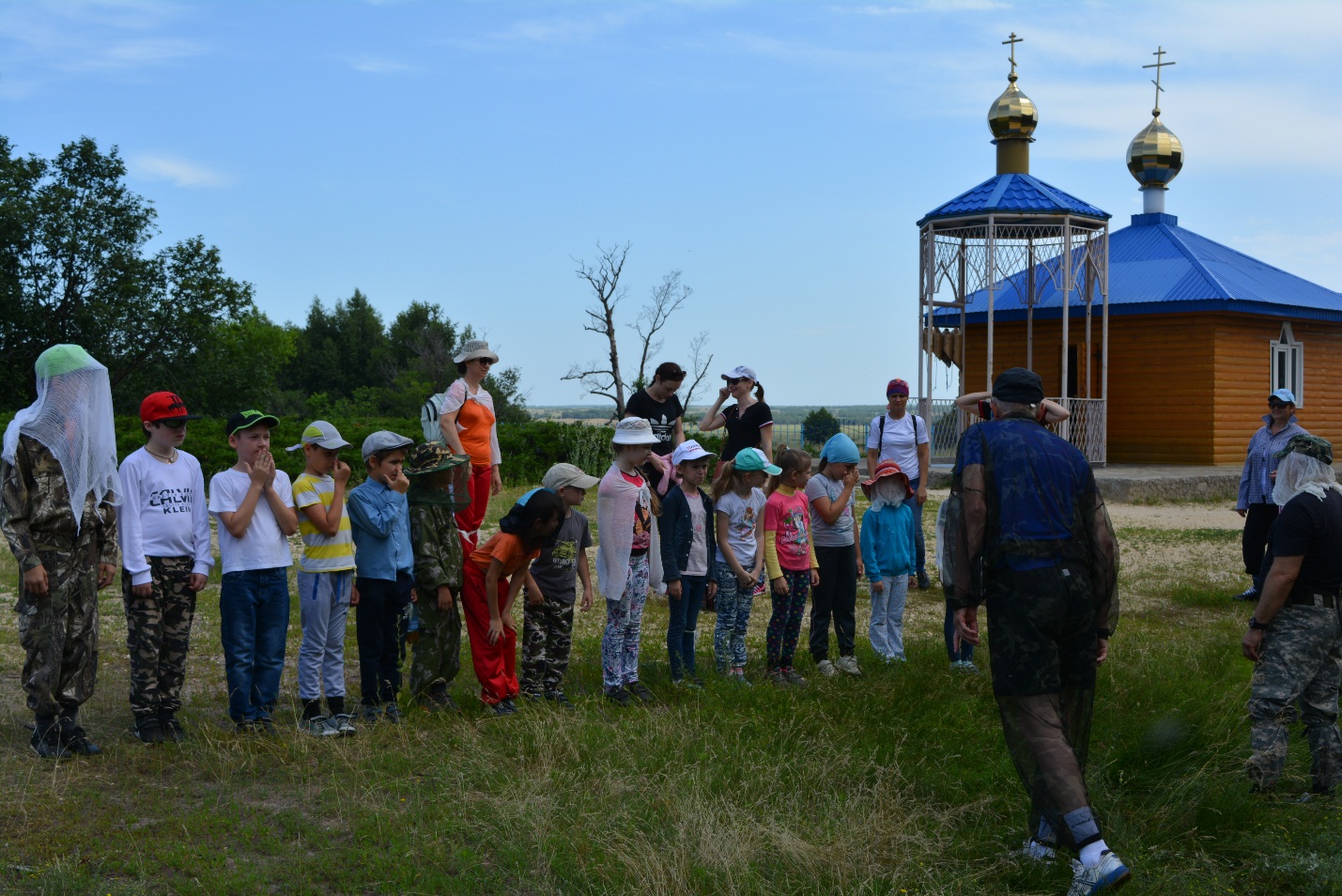 Организация и проведение многодневных походов в Кременско-Вознесенский мужской монастырь (1 поход для каждой из 3-х групп).Июль-2016г.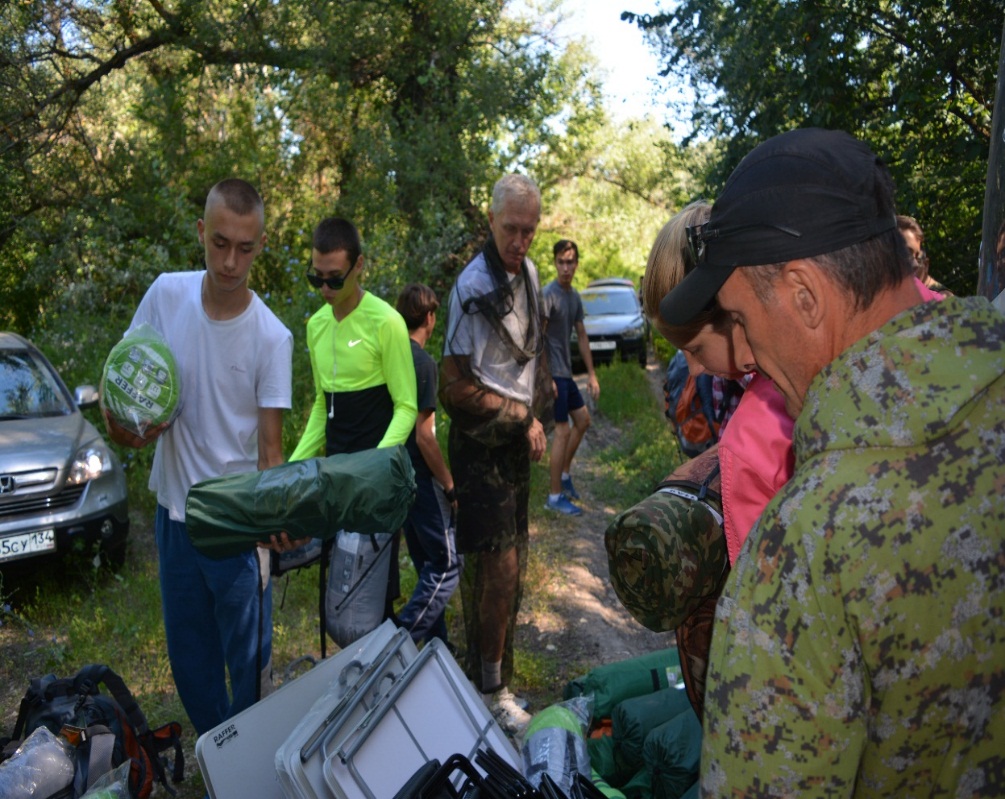 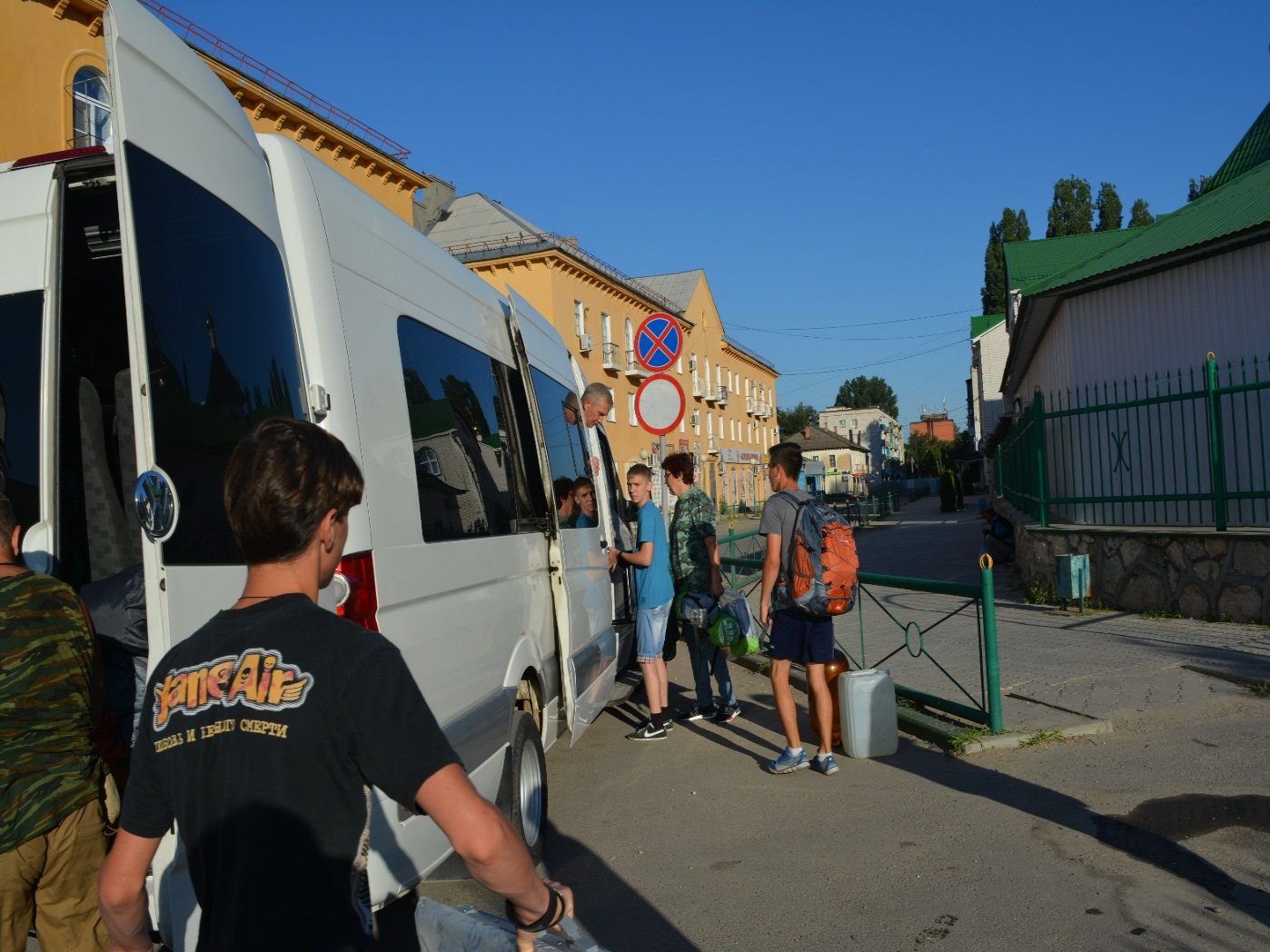 Туристический слет (фестиваль). Сентябрь 2016 г.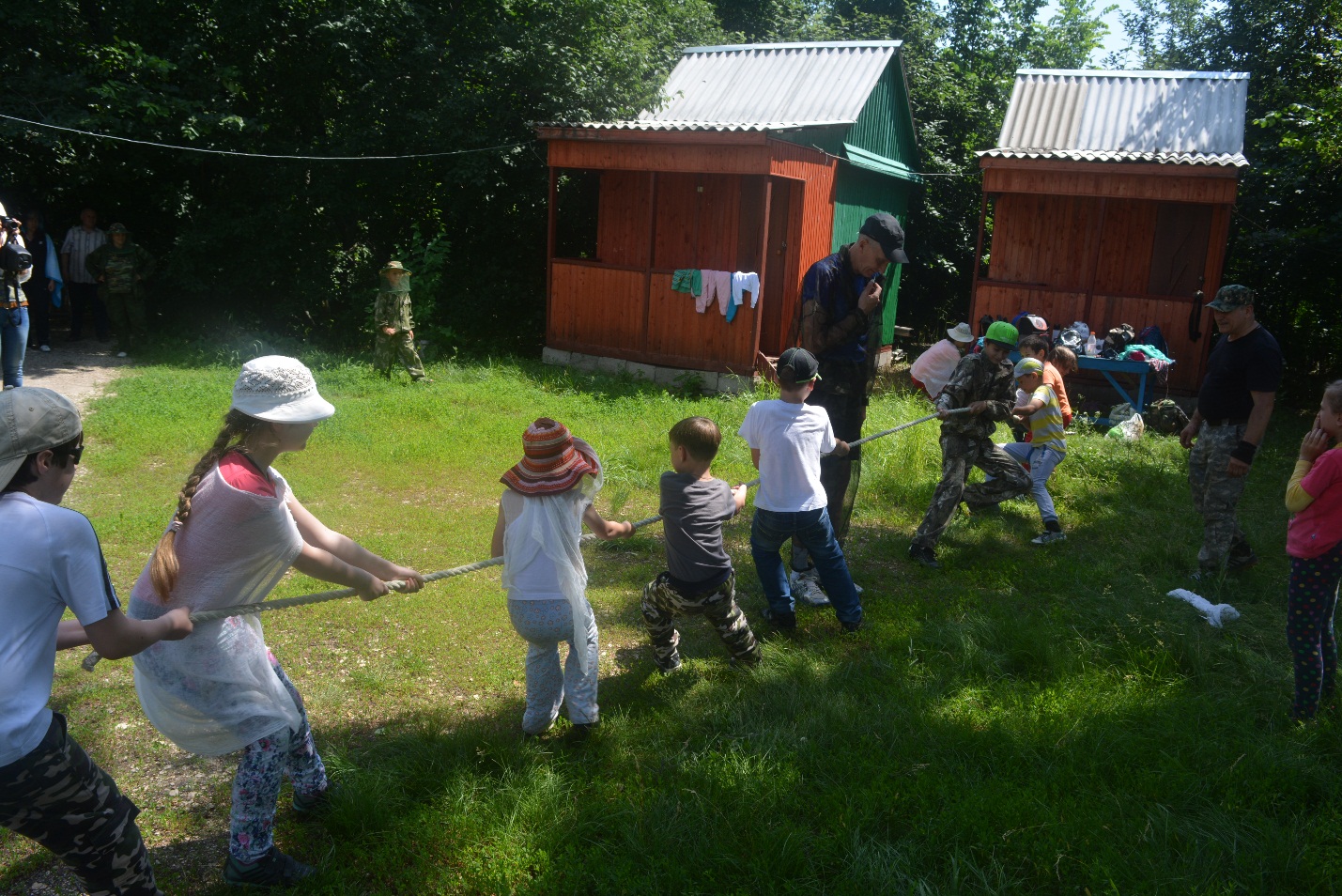 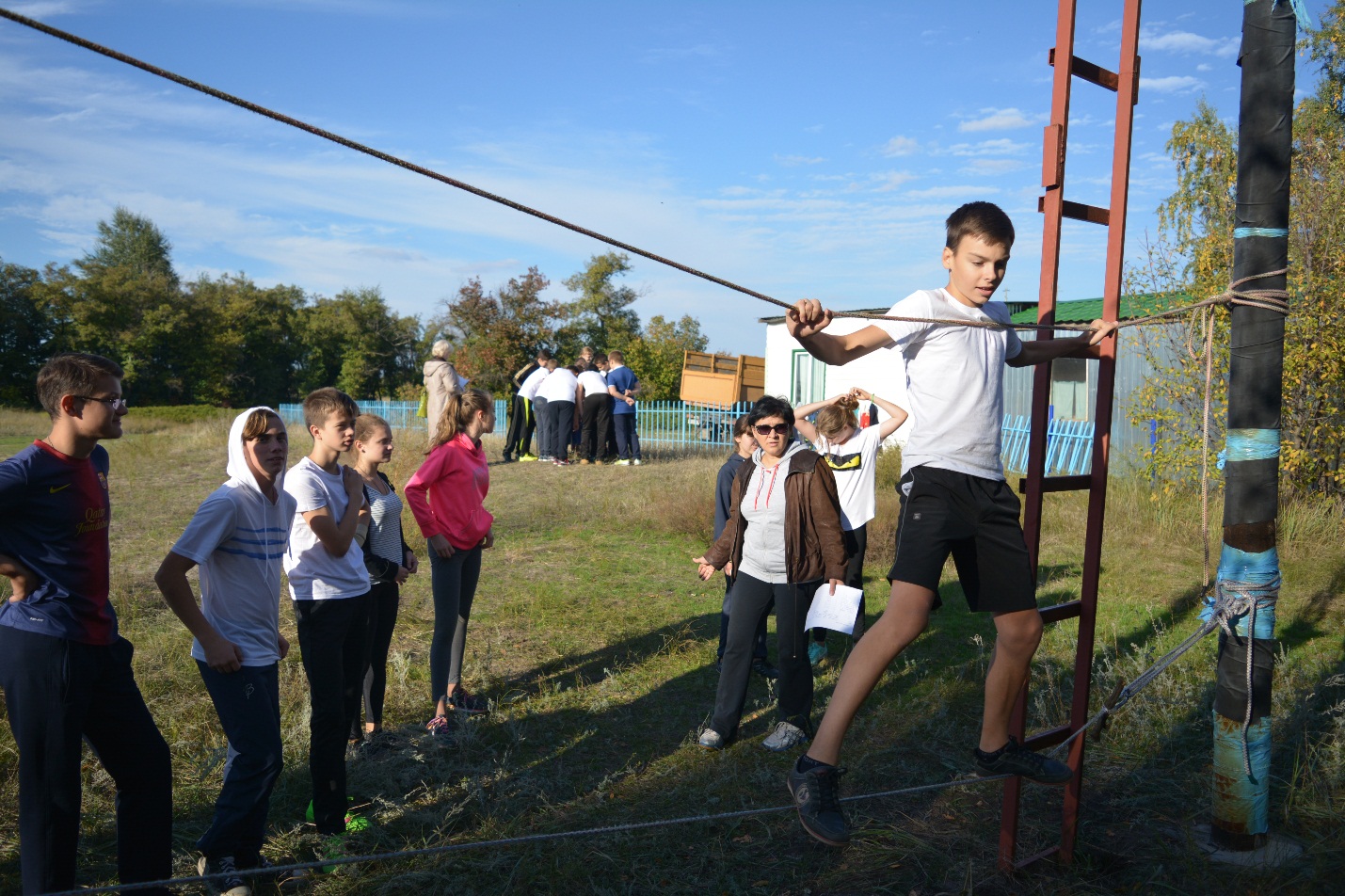 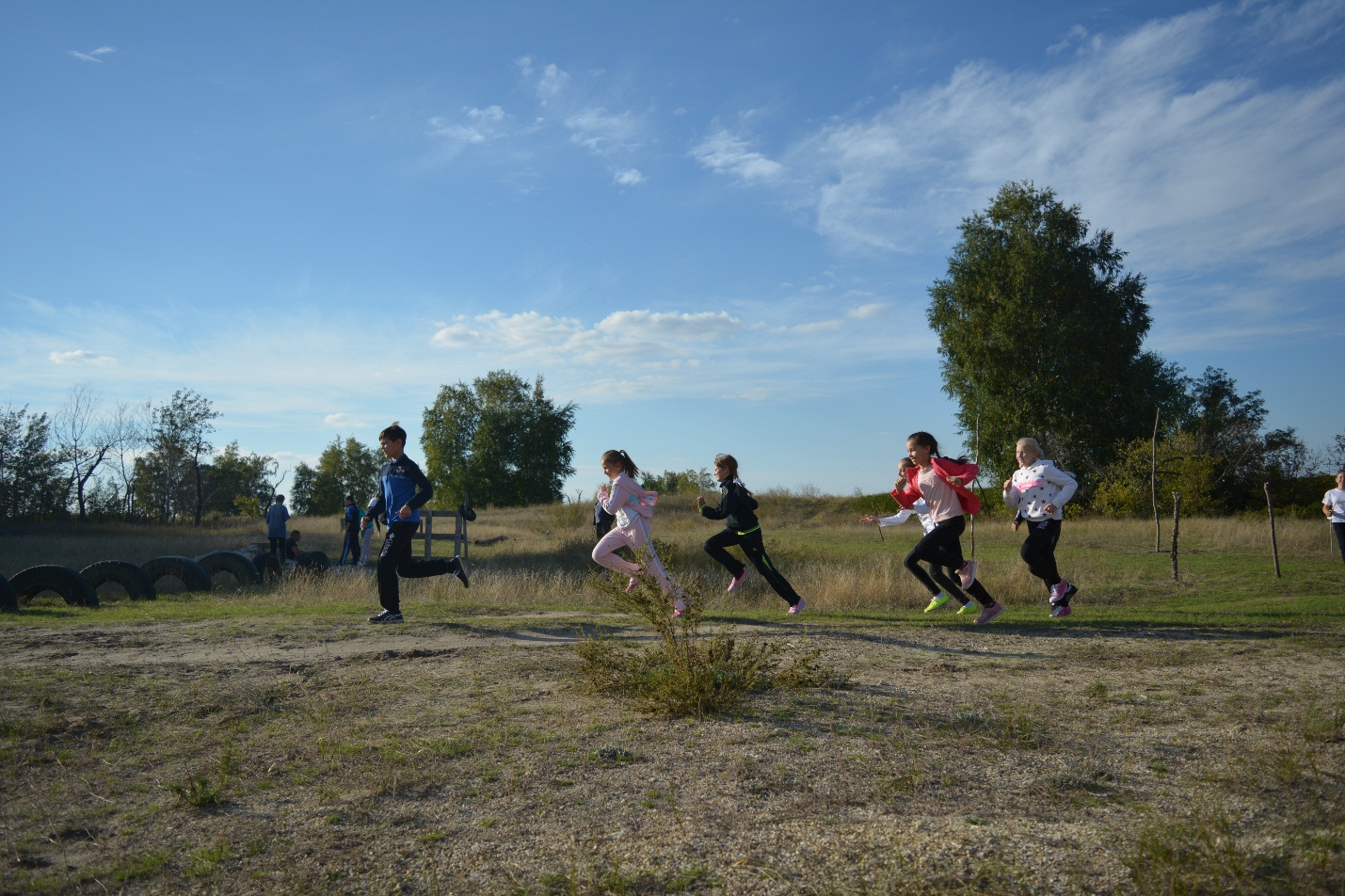 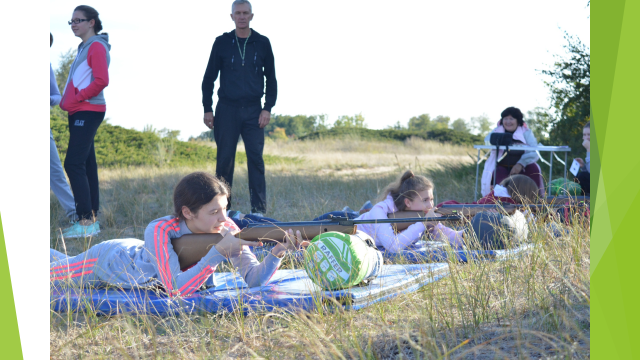 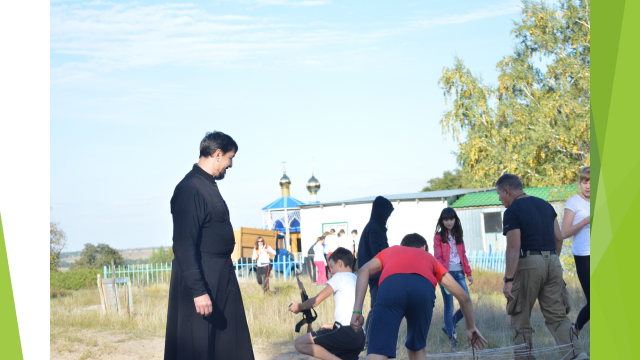 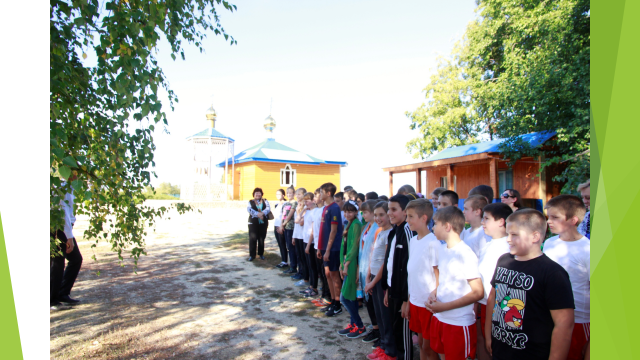 